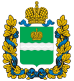 МИНИСТЕРСТВОМИНИСТЕРСТВОМИНИСТЕРСТВОМИНИСТЕРСТВОМИНИСТЕРСТВОМИНИСТЕРСТВОМИНИСТЕРСТВОМИНИСТЕРСТВОМИНИСТЕРСТВОМИНИСТЕРСТВОМИНИСТЕРСТВОМИНИСТЕРСТВОМИНИСТЕРСТВОМИНИСТЕРСТВОКОНКУРЕНТНОЙ ПОЛИТИКИКОНКУРЕНТНОЙ ПОЛИТИКИКОНКУРЕНТНОЙ ПОЛИТИКИКОНКУРЕНТНОЙ ПОЛИТИКИКОНКУРЕНТНОЙ ПОЛИТИКИКОНКУРЕНТНОЙ ПОЛИТИКИКОНКУРЕНТНОЙ ПОЛИТИКИКОНКУРЕНТНОЙ ПОЛИТИКИКОНКУРЕНТНОЙ ПОЛИТИКИКОНКУРЕНТНОЙ ПОЛИТИКИКОНКУРЕНТНОЙ ПОЛИТИКИКОНКУРЕНТНОЙ ПОЛИТИКИКОНКУРЕНТНОЙ ПОЛИТИКИКОНКУРЕНТНОЙ ПОЛИТИКИКАЛУЖСКОЙ ОБЛАСТИКАЛУЖСКОЙ ОБЛАСТИКАЛУЖСКОЙ ОБЛАСТИКАЛУЖСКОЙ ОБЛАСТИКАЛУЖСКОЙ ОБЛАСТИКАЛУЖСКОЙ ОБЛАСТИКАЛУЖСКОЙ ОБЛАСТИКАЛУЖСКОЙ ОБЛАСТИКАЛУЖСКОЙ ОБЛАСТИКАЛУЖСКОЙ ОБЛАСТИКАЛУЖСКОЙ ОБЛАСТИКАЛУЖСКОЙ ОБЛАСТИКАЛУЖСКОЙ ОБЛАСТИКАЛУЖСКОЙ ОБЛАСТИП Р И К А ЗП Р И К А ЗП Р И К А ЗП Р И К А ЗП Р И К А ЗП Р И К А ЗП Р И К А ЗП Р И К А ЗП Р И К А ЗП Р И К А ЗП Р И К А ЗП Р И К А ЗП Р И К А ЗП Р И К А Зотот25 ноября 2019 г.25 ноября 2019 г.25 ноября 2019 г.25 ноября 2019 г.№№251-РК251-РК251-РКО внесении изменения в приказ министерства конкурентной политики Калужской области от 20.11.2017 № 168-РК «Об установлении долгосрочных тарифов на питьевую воду (питьевое водоснабжение) для общества с ограниченной ответственностью «Коммунальные ресурсы» на 2018-2020 годы» (в ред. приказа министерства конкурентной политики Калужской области от 30.11.2018 № 243-РК)О внесении изменения в приказ министерства конкурентной политики Калужской области от 20.11.2017 № 168-РК «Об установлении долгосрочных тарифов на питьевую воду (питьевое водоснабжение) для общества с ограниченной ответственностью «Коммунальные ресурсы» на 2018-2020 годы» (в ред. приказа министерства конкурентной политики Калужской области от 30.11.2018 № 243-РК)О внесении изменения в приказ министерства конкурентной политики Калужской области от 20.11.2017 № 168-РК «Об установлении долгосрочных тарифов на питьевую воду (питьевое водоснабжение) для общества с ограниченной ответственностью «Коммунальные ресурсы» на 2018-2020 годы» (в ред. приказа министерства конкурентной политики Калужской области от 30.11.2018 № 243-РК)О внесении изменения в приказ министерства конкурентной политики Калужской области от 20.11.2017 № 168-РК «Об установлении долгосрочных тарифов на питьевую воду (питьевое водоснабжение) для общества с ограниченной ответственностью «Коммунальные ресурсы» на 2018-2020 годы» (в ред. приказа министерства конкурентной политики Калужской области от 30.11.2018 № 243-РК)О внесении изменения в приказ министерства конкурентной политики Калужской области от 20.11.2017 № 168-РК «Об установлении долгосрочных тарифов на питьевую воду (питьевое водоснабжение) для общества с ограниченной ответственностью «Коммунальные ресурсы» на 2018-2020 годы» (в ред. приказа министерства конкурентной политики Калужской области от 30.11.2018 № 243-РК)О внесении изменения в приказ министерства конкурентной политики Калужской области от 20.11.2017 № 168-РК «Об установлении долгосрочных тарифов на питьевую воду (питьевое водоснабжение) для общества с ограниченной ответственностью «Коммунальные ресурсы» на 2018-2020 годы» (в ред. приказа министерства конкурентной политики Калужской области от 30.11.2018 № 243-РК)О внесении изменения в приказ министерства конкурентной политики Калужской области от 20.11.2017 № 168-РК «Об установлении долгосрочных тарифов на питьевую воду (питьевое водоснабжение) для общества с ограниченной ответственностью «Коммунальные ресурсы» на 2018-2020 годы» (в ред. приказа министерства конкурентной политики Калужской области от 30.11.2018 № 243-РК)О внесении изменения в приказ министерства конкурентной политики Калужской области от 20.11.2017 № 168-РК «Об установлении долгосрочных тарифов на питьевую воду (питьевое водоснабжение) для общества с ограниченной ответственностью «Коммунальные ресурсы» на 2018-2020 годы» (в ред. приказа министерства конкурентной политики Калужской области от 30.11.2018 № 243-РК)О внесении изменения в приказ министерства конкурентной политики Калужской области от 20.11.2017 № 168-РК «Об установлении долгосрочных тарифов на питьевую воду (питьевое водоснабжение) для общества с ограниченной ответственностью «Коммунальные ресурсы» на 2018-2020 годы» (в ред. приказа министерства конкурентной политики Калужской области от 30.11.2018 № 243-РК)О внесении изменения в приказ министерства конкурентной политики Калужской области от 20.11.2017 № 168-РК «Об установлении долгосрочных тарифов на питьевую воду (питьевое водоснабжение) для общества с ограниченной ответственностью «Коммунальные ресурсы» на 2018-2020 годы» (в ред. приказа министерства конкурентной политики Калужской области от 30.11.2018 № 243-РК)О внесении изменения в приказ министерства конкурентной политики Калужской области от 20.11.2017 № 168-РК «Об установлении долгосрочных тарифов на питьевую воду (питьевое водоснабжение) для общества с ограниченной ответственностью «Коммунальные ресурсы» на 2018-2020 годы» (в ред. приказа министерства конкурентной политики Калужской области от 30.11.2018 № 243-РК)О внесении изменения в приказ министерства конкурентной политики Калужской области от 20.11.2017 № 168-РК «Об установлении долгосрочных тарифов на питьевую воду (питьевое водоснабжение) для общества с ограниченной ответственностью «Коммунальные ресурсы» на 2018-2020 годы» (в ред. приказа министерства конкурентной политики Калужской области от 30.11.2018 № 243-РК)О внесении изменения в приказ министерства конкурентной политики Калужской области от 20.11.2017 № 168-РК «Об установлении долгосрочных тарифов на питьевую воду (питьевое водоснабжение) для общества с ограниченной ответственностью «Коммунальные ресурсы» на 2018-2020 годы» (в ред. приказа министерства конкурентной политики Калужской области от 30.11.2018 № 243-РК)О внесении изменения в приказ министерства конкурентной политики Калужской области от 20.11.2017 № 168-РК «Об установлении долгосрочных тарифов на питьевую воду (питьевое водоснабжение) для общества с ограниченной ответственностью «Коммунальные ресурсы» на 2018-2020 годы» (в ред. приказа министерства конкурентной политики Калужской области от 30.11.2018 № 243-РК)О внесении изменения в приказ министерства конкурентной политики Калужской области от 20.11.2017 № 168-РК «Об установлении долгосрочных тарифов на питьевую воду (питьевое водоснабжение) для общества с ограниченной ответственностью «Коммунальные ресурсы» на 2018-2020 годы» (в ред. приказа министерства конкурентной политики Калужской области от 30.11.2018 № 243-РК)	В соответствии с Федеральным законом «О водоснабжении и водоотведении», постановлением Правительства Российской Федерации от 13.05.2013 № 406 «О государственном регулировании тарифов в сфере водоснабжения и водоотведения» (в ред. постановлений Правительства Российской Федерации от 29.07.2013 № 644, от 24.12.2013 № 1220, от 20.02.2014 № 128, от 03.06.2014 № 510, от 26.06.2014 № 588, от 01.07.2014 № 603, от 09.08.2014 № 781, от 02.10.2014 № 1011, от 20.11.2014 № 1227, от 01.12.2014 № 1289, от 03.12.2014 № 1305, от 13.02.2015 № 120, от 04.09.2015 № 941, от 11.09.2015 № 968, от 24.12.2015 № 1419, от 28.10.2016 № 1098, от 23.12.2016 № 1467, от 24.01.2017 № 54, от 15.04.2017 № 449, от 05.05.2017 № 534, от 25.08.2017 № 997, от 17.11.2017 № 1390, от 08.10.2018 № 1206, от 19.10.2018 № 1246, от 24.01.2019 № 30, от 24.01.2019 № 31, от 04.07.2019 № 855), приказом Федеральной службы по тарифам от 27.12.2013 № 1746-э «Об утверждении Методических указаний по расчёту регулируемых тарифов в сфере водоснабжения и водоотведения» (в ред. приказов ФСТ России от 24.11.2014 № 2054-э, от 27.05.2015 № 1080-э, приказов ФАС России от 30.06.2017 № 868/17, от 29.08.2017 № 1130/17, от 29.08.2018 № 1216/18), постановлением Правительства Калужской области от 04.04.2007 № 88  «О министерстве конкурентной политики Калужской области» (в ред. постановлений Правительства Калужской области от 07.06.2007 № 145, от 06.09.2007 № 214, от 09.11.2007 № 285, от 22.04.2008 № 171, от 09.09.2010 № 355, от 17.01.2011 № 12, от 24.01.2012 № 20, от 02.05.2012 № 221, от 05.06.2012 № 278, от 17.12.2012 № 627, от 01.03.2013 № 112, от 02.08.2013 № 403, от 26.02.2014 № 128, от 26.03.2014 № 196, от 01.02.2016 № 62, от 18.05.2016 № 294, от 16.11.2016 № 617, от 18.01.2017 № 26, от 29.03.2017 № 173, от 26.07.2017 № 425, от 31.10.2017 № 623, от 06.12.2017 № 714, от 18.12.2017 № 748, от 05.02.2018 № 81, от 30.08.2018 № 523, от 05.10.2018 № 611, от 07.12.2018 № 742, от 25.12.2018 № 805, от 07.05.2019 № 288, от 11.07.2019 № 432, от 08.11.2019 № 705), приказом министерства конкурентной политики Калужской области от 20.11.2017 № 167-РК «Об утверждении производственной программы в сфере водоснабжения для общества с ограниченной ответственностью «Коммунальные ресурсы» на 2018-2020 годы» (в ред. приказов министерства конкурентной политики Калужской области от 30.11.2018 № 237-РК, от 25.11.2019 № 237-РК), на основании протокола заседания комиссии по тарифам и ценам министерства конкурентной политики Калужской области от 25.11.2019 ПРИКАЗЫВАЮ:	В соответствии с Федеральным законом «О водоснабжении и водоотведении», постановлением Правительства Российской Федерации от 13.05.2013 № 406 «О государственном регулировании тарифов в сфере водоснабжения и водоотведения» (в ред. постановлений Правительства Российской Федерации от 29.07.2013 № 644, от 24.12.2013 № 1220, от 20.02.2014 № 128, от 03.06.2014 № 510, от 26.06.2014 № 588, от 01.07.2014 № 603, от 09.08.2014 № 781, от 02.10.2014 № 1011, от 20.11.2014 № 1227, от 01.12.2014 № 1289, от 03.12.2014 № 1305, от 13.02.2015 № 120, от 04.09.2015 № 941, от 11.09.2015 № 968, от 24.12.2015 № 1419, от 28.10.2016 № 1098, от 23.12.2016 № 1467, от 24.01.2017 № 54, от 15.04.2017 № 449, от 05.05.2017 № 534, от 25.08.2017 № 997, от 17.11.2017 № 1390, от 08.10.2018 № 1206, от 19.10.2018 № 1246, от 24.01.2019 № 30, от 24.01.2019 № 31, от 04.07.2019 № 855), приказом Федеральной службы по тарифам от 27.12.2013 № 1746-э «Об утверждении Методических указаний по расчёту регулируемых тарифов в сфере водоснабжения и водоотведения» (в ред. приказов ФСТ России от 24.11.2014 № 2054-э, от 27.05.2015 № 1080-э, приказов ФАС России от 30.06.2017 № 868/17, от 29.08.2017 № 1130/17, от 29.08.2018 № 1216/18), постановлением Правительства Калужской области от 04.04.2007 № 88  «О министерстве конкурентной политики Калужской области» (в ред. постановлений Правительства Калужской области от 07.06.2007 № 145, от 06.09.2007 № 214, от 09.11.2007 № 285, от 22.04.2008 № 171, от 09.09.2010 № 355, от 17.01.2011 № 12, от 24.01.2012 № 20, от 02.05.2012 № 221, от 05.06.2012 № 278, от 17.12.2012 № 627, от 01.03.2013 № 112, от 02.08.2013 № 403, от 26.02.2014 № 128, от 26.03.2014 № 196, от 01.02.2016 № 62, от 18.05.2016 № 294, от 16.11.2016 № 617, от 18.01.2017 № 26, от 29.03.2017 № 173, от 26.07.2017 № 425, от 31.10.2017 № 623, от 06.12.2017 № 714, от 18.12.2017 № 748, от 05.02.2018 № 81, от 30.08.2018 № 523, от 05.10.2018 № 611, от 07.12.2018 № 742, от 25.12.2018 № 805, от 07.05.2019 № 288, от 11.07.2019 № 432, от 08.11.2019 № 705), приказом министерства конкурентной политики Калужской области от 20.11.2017 № 167-РК «Об утверждении производственной программы в сфере водоснабжения для общества с ограниченной ответственностью «Коммунальные ресурсы» на 2018-2020 годы» (в ред. приказов министерства конкурентной политики Калужской области от 30.11.2018 № 237-РК, от 25.11.2019 № 237-РК), на основании протокола заседания комиссии по тарифам и ценам министерства конкурентной политики Калужской области от 25.11.2019 ПРИКАЗЫВАЮ:	В соответствии с Федеральным законом «О водоснабжении и водоотведении», постановлением Правительства Российской Федерации от 13.05.2013 № 406 «О государственном регулировании тарифов в сфере водоснабжения и водоотведения» (в ред. постановлений Правительства Российской Федерации от 29.07.2013 № 644, от 24.12.2013 № 1220, от 20.02.2014 № 128, от 03.06.2014 № 510, от 26.06.2014 № 588, от 01.07.2014 № 603, от 09.08.2014 № 781, от 02.10.2014 № 1011, от 20.11.2014 № 1227, от 01.12.2014 № 1289, от 03.12.2014 № 1305, от 13.02.2015 № 120, от 04.09.2015 № 941, от 11.09.2015 № 968, от 24.12.2015 № 1419, от 28.10.2016 № 1098, от 23.12.2016 № 1467, от 24.01.2017 № 54, от 15.04.2017 № 449, от 05.05.2017 № 534, от 25.08.2017 № 997, от 17.11.2017 № 1390, от 08.10.2018 № 1206, от 19.10.2018 № 1246, от 24.01.2019 № 30, от 24.01.2019 № 31, от 04.07.2019 № 855), приказом Федеральной службы по тарифам от 27.12.2013 № 1746-э «Об утверждении Методических указаний по расчёту регулируемых тарифов в сфере водоснабжения и водоотведения» (в ред. приказов ФСТ России от 24.11.2014 № 2054-э, от 27.05.2015 № 1080-э, приказов ФАС России от 30.06.2017 № 868/17, от 29.08.2017 № 1130/17, от 29.08.2018 № 1216/18), постановлением Правительства Калужской области от 04.04.2007 № 88  «О министерстве конкурентной политики Калужской области» (в ред. постановлений Правительства Калужской области от 07.06.2007 № 145, от 06.09.2007 № 214, от 09.11.2007 № 285, от 22.04.2008 № 171, от 09.09.2010 № 355, от 17.01.2011 № 12, от 24.01.2012 № 20, от 02.05.2012 № 221, от 05.06.2012 № 278, от 17.12.2012 № 627, от 01.03.2013 № 112, от 02.08.2013 № 403, от 26.02.2014 № 128, от 26.03.2014 № 196, от 01.02.2016 № 62, от 18.05.2016 № 294, от 16.11.2016 № 617, от 18.01.2017 № 26, от 29.03.2017 № 173, от 26.07.2017 № 425, от 31.10.2017 № 623, от 06.12.2017 № 714, от 18.12.2017 № 748, от 05.02.2018 № 81, от 30.08.2018 № 523, от 05.10.2018 № 611, от 07.12.2018 № 742, от 25.12.2018 № 805, от 07.05.2019 № 288, от 11.07.2019 № 432, от 08.11.2019 № 705), приказом министерства конкурентной политики Калужской области от 20.11.2017 № 167-РК «Об утверждении производственной программы в сфере водоснабжения для общества с ограниченной ответственностью «Коммунальные ресурсы» на 2018-2020 годы» (в ред. приказов министерства конкурентной политики Калужской области от 30.11.2018 № 237-РК, от 25.11.2019 № 237-РК), на основании протокола заседания комиссии по тарифам и ценам министерства конкурентной политики Калужской области от 25.11.2019 ПРИКАЗЫВАЮ:	В соответствии с Федеральным законом «О водоснабжении и водоотведении», постановлением Правительства Российской Федерации от 13.05.2013 № 406 «О государственном регулировании тарифов в сфере водоснабжения и водоотведения» (в ред. постановлений Правительства Российской Федерации от 29.07.2013 № 644, от 24.12.2013 № 1220, от 20.02.2014 № 128, от 03.06.2014 № 510, от 26.06.2014 № 588, от 01.07.2014 № 603, от 09.08.2014 № 781, от 02.10.2014 № 1011, от 20.11.2014 № 1227, от 01.12.2014 № 1289, от 03.12.2014 № 1305, от 13.02.2015 № 120, от 04.09.2015 № 941, от 11.09.2015 № 968, от 24.12.2015 № 1419, от 28.10.2016 № 1098, от 23.12.2016 № 1467, от 24.01.2017 № 54, от 15.04.2017 № 449, от 05.05.2017 № 534, от 25.08.2017 № 997, от 17.11.2017 № 1390, от 08.10.2018 № 1206, от 19.10.2018 № 1246, от 24.01.2019 № 30, от 24.01.2019 № 31, от 04.07.2019 № 855), приказом Федеральной службы по тарифам от 27.12.2013 № 1746-э «Об утверждении Методических указаний по расчёту регулируемых тарифов в сфере водоснабжения и водоотведения» (в ред. приказов ФСТ России от 24.11.2014 № 2054-э, от 27.05.2015 № 1080-э, приказов ФАС России от 30.06.2017 № 868/17, от 29.08.2017 № 1130/17, от 29.08.2018 № 1216/18), постановлением Правительства Калужской области от 04.04.2007 № 88  «О министерстве конкурентной политики Калужской области» (в ред. постановлений Правительства Калужской области от 07.06.2007 № 145, от 06.09.2007 № 214, от 09.11.2007 № 285, от 22.04.2008 № 171, от 09.09.2010 № 355, от 17.01.2011 № 12, от 24.01.2012 № 20, от 02.05.2012 № 221, от 05.06.2012 № 278, от 17.12.2012 № 627, от 01.03.2013 № 112, от 02.08.2013 № 403, от 26.02.2014 № 128, от 26.03.2014 № 196, от 01.02.2016 № 62, от 18.05.2016 № 294, от 16.11.2016 № 617, от 18.01.2017 № 26, от 29.03.2017 № 173, от 26.07.2017 № 425, от 31.10.2017 № 623, от 06.12.2017 № 714, от 18.12.2017 № 748, от 05.02.2018 № 81, от 30.08.2018 № 523, от 05.10.2018 № 611, от 07.12.2018 № 742, от 25.12.2018 № 805, от 07.05.2019 № 288, от 11.07.2019 № 432, от 08.11.2019 № 705), приказом министерства конкурентной политики Калужской области от 20.11.2017 № 167-РК «Об утверждении производственной программы в сфере водоснабжения для общества с ограниченной ответственностью «Коммунальные ресурсы» на 2018-2020 годы» (в ред. приказов министерства конкурентной политики Калужской области от 30.11.2018 № 237-РК, от 25.11.2019 № 237-РК), на основании протокола заседания комиссии по тарифам и ценам министерства конкурентной политики Калужской области от 25.11.2019 ПРИКАЗЫВАЮ:	В соответствии с Федеральным законом «О водоснабжении и водоотведении», постановлением Правительства Российской Федерации от 13.05.2013 № 406 «О государственном регулировании тарифов в сфере водоснабжения и водоотведения» (в ред. постановлений Правительства Российской Федерации от 29.07.2013 № 644, от 24.12.2013 № 1220, от 20.02.2014 № 128, от 03.06.2014 № 510, от 26.06.2014 № 588, от 01.07.2014 № 603, от 09.08.2014 № 781, от 02.10.2014 № 1011, от 20.11.2014 № 1227, от 01.12.2014 № 1289, от 03.12.2014 № 1305, от 13.02.2015 № 120, от 04.09.2015 № 941, от 11.09.2015 № 968, от 24.12.2015 № 1419, от 28.10.2016 № 1098, от 23.12.2016 № 1467, от 24.01.2017 № 54, от 15.04.2017 № 449, от 05.05.2017 № 534, от 25.08.2017 № 997, от 17.11.2017 № 1390, от 08.10.2018 № 1206, от 19.10.2018 № 1246, от 24.01.2019 № 30, от 24.01.2019 № 31, от 04.07.2019 № 855), приказом Федеральной службы по тарифам от 27.12.2013 № 1746-э «Об утверждении Методических указаний по расчёту регулируемых тарифов в сфере водоснабжения и водоотведения» (в ред. приказов ФСТ России от 24.11.2014 № 2054-э, от 27.05.2015 № 1080-э, приказов ФАС России от 30.06.2017 № 868/17, от 29.08.2017 № 1130/17, от 29.08.2018 № 1216/18), постановлением Правительства Калужской области от 04.04.2007 № 88  «О министерстве конкурентной политики Калужской области» (в ред. постановлений Правительства Калужской области от 07.06.2007 № 145, от 06.09.2007 № 214, от 09.11.2007 № 285, от 22.04.2008 № 171, от 09.09.2010 № 355, от 17.01.2011 № 12, от 24.01.2012 № 20, от 02.05.2012 № 221, от 05.06.2012 № 278, от 17.12.2012 № 627, от 01.03.2013 № 112, от 02.08.2013 № 403, от 26.02.2014 № 128, от 26.03.2014 № 196, от 01.02.2016 № 62, от 18.05.2016 № 294, от 16.11.2016 № 617, от 18.01.2017 № 26, от 29.03.2017 № 173, от 26.07.2017 № 425, от 31.10.2017 № 623, от 06.12.2017 № 714, от 18.12.2017 № 748, от 05.02.2018 № 81, от 30.08.2018 № 523, от 05.10.2018 № 611, от 07.12.2018 № 742, от 25.12.2018 № 805, от 07.05.2019 № 288, от 11.07.2019 № 432, от 08.11.2019 № 705), приказом министерства конкурентной политики Калужской области от 20.11.2017 № 167-РК «Об утверждении производственной программы в сфере водоснабжения для общества с ограниченной ответственностью «Коммунальные ресурсы» на 2018-2020 годы» (в ред. приказов министерства конкурентной политики Калужской области от 30.11.2018 № 237-РК, от 25.11.2019 № 237-РК), на основании протокола заседания комиссии по тарифам и ценам министерства конкурентной политики Калужской области от 25.11.2019 ПРИКАЗЫВАЮ:	В соответствии с Федеральным законом «О водоснабжении и водоотведении», постановлением Правительства Российской Федерации от 13.05.2013 № 406 «О государственном регулировании тарифов в сфере водоснабжения и водоотведения» (в ред. постановлений Правительства Российской Федерации от 29.07.2013 № 644, от 24.12.2013 № 1220, от 20.02.2014 № 128, от 03.06.2014 № 510, от 26.06.2014 № 588, от 01.07.2014 № 603, от 09.08.2014 № 781, от 02.10.2014 № 1011, от 20.11.2014 № 1227, от 01.12.2014 № 1289, от 03.12.2014 № 1305, от 13.02.2015 № 120, от 04.09.2015 № 941, от 11.09.2015 № 968, от 24.12.2015 № 1419, от 28.10.2016 № 1098, от 23.12.2016 № 1467, от 24.01.2017 № 54, от 15.04.2017 № 449, от 05.05.2017 № 534, от 25.08.2017 № 997, от 17.11.2017 № 1390, от 08.10.2018 № 1206, от 19.10.2018 № 1246, от 24.01.2019 № 30, от 24.01.2019 № 31, от 04.07.2019 № 855), приказом Федеральной службы по тарифам от 27.12.2013 № 1746-э «Об утверждении Методических указаний по расчёту регулируемых тарифов в сфере водоснабжения и водоотведения» (в ред. приказов ФСТ России от 24.11.2014 № 2054-э, от 27.05.2015 № 1080-э, приказов ФАС России от 30.06.2017 № 868/17, от 29.08.2017 № 1130/17, от 29.08.2018 № 1216/18), постановлением Правительства Калужской области от 04.04.2007 № 88  «О министерстве конкурентной политики Калужской области» (в ред. постановлений Правительства Калужской области от 07.06.2007 № 145, от 06.09.2007 № 214, от 09.11.2007 № 285, от 22.04.2008 № 171, от 09.09.2010 № 355, от 17.01.2011 № 12, от 24.01.2012 № 20, от 02.05.2012 № 221, от 05.06.2012 № 278, от 17.12.2012 № 627, от 01.03.2013 № 112, от 02.08.2013 № 403, от 26.02.2014 № 128, от 26.03.2014 № 196, от 01.02.2016 № 62, от 18.05.2016 № 294, от 16.11.2016 № 617, от 18.01.2017 № 26, от 29.03.2017 № 173, от 26.07.2017 № 425, от 31.10.2017 № 623, от 06.12.2017 № 714, от 18.12.2017 № 748, от 05.02.2018 № 81, от 30.08.2018 № 523, от 05.10.2018 № 611, от 07.12.2018 № 742, от 25.12.2018 № 805, от 07.05.2019 № 288, от 11.07.2019 № 432, от 08.11.2019 № 705), приказом министерства конкурентной политики Калужской области от 20.11.2017 № 167-РК «Об утверждении производственной программы в сфере водоснабжения для общества с ограниченной ответственностью «Коммунальные ресурсы» на 2018-2020 годы» (в ред. приказов министерства конкурентной политики Калужской области от 30.11.2018 № 237-РК, от 25.11.2019 № 237-РК), на основании протокола заседания комиссии по тарифам и ценам министерства конкурентной политики Калужской области от 25.11.2019 ПРИКАЗЫВАЮ:	В соответствии с Федеральным законом «О водоснабжении и водоотведении», постановлением Правительства Российской Федерации от 13.05.2013 № 406 «О государственном регулировании тарифов в сфере водоснабжения и водоотведения» (в ред. постановлений Правительства Российской Федерации от 29.07.2013 № 644, от 24.12.2013 № 1220, от 20.02.2014 № 128, от 03.06.2014 № 510, от 26.06.2014 № 588, от 01.07.2014 № 603, от 09.08.2014 № 781, от 02.10.2014 № 1011, от 20.11.2014 № 1227, от 01.12.2014 № 1289, от 03.12.2014 № 1305, от 13.02.2015 № 120, от 04.09.2015 № 941, от 11.09.2015 № 968, от 24.12.2015 № 1419, от 28.10.2016 № 1098, от 23.12.2016 № 1467, от 24.01.2017 № 54, от 15.04.2017 № 449, от 05.05.2017 № 534, от 25.08.2017 № 997, от 17.11.2017 № 1390, от 08.10.2018 № 1206, от 19.10.2018 № 1246, от 24.01.2019 № 30, от 24.01.2019 № 31, от 04.07.2019 № 855), приказом Федеральной службы по тарифам от 27.12.2013 № 1746-э «Об утверждении Методических указаний по расчёту регулируемых тарифов в сфере водоснабжения и водоотведения» (в ред. приказов ФСТ России от 24.11.2014 № 2054-э, от 27.05.2015 № 1080-э, приказов ФАС России от 30.06.2017 № 868/17, от 29.08.2017 № 1130/17, от 29.08.2018 № 1216/18), постановлением Правительства Калужской области от 04.04.2007 № 88  «О министерстве конкурентной политики Калужской области» (в ред. постановлений Правительства Калужской области от 07.06.2007 № 145, от 06.09.2007 № 214, от 09.11.2007 № 285, от 22.04.2008 № 171, от 09.09.2010 № 355, от 17.01.2011 № 12, от 24.01.2012 № 20, от 02.05.2012 № 221, от 05.06.2012 № 278, от 17.12.2012 № 627, от 01.03.2013 № 112, от 02.08.2013 № 403, от 26.02.2014 № 128, от 26.03.2014 № 196, от 01.02.2016 № 62, от 18.05.2016 № 294, от 16.11.2016 № 617, от 18.01.2017 № 26, от 29.03.2017 № 173, от 26.07.2017 № 425, от 31.10.2017 № 623, от 06.12.2017 № 714, от 18.12.2017 № 748, от 05.02.2018 № 81, от 30.08.2018 № 523, от 05.10.2018 № 611, от 07.12.2018 № 742, от 25.12.2018 № 805, от 07.05.2019 № 288, от 11.07.2019 № 432, от 08.11.2019 № 705), приказом министерства конкурентной политики Калужской области от 20.11.2017 № 167-РК «Об утверждении производственной программы в сфере водоснабжения для общества с ограниченной ответственностью «Коммунальные ресурсы» на 2018-2020 годы» (в ред. приказов министерства конкурентной политики Калужской области от 30.11.2018 № 237-РК, от 25.11.2019 № 237-РК), на основании протокола заседания комиссии по тарифам и ценам министерства конкурентной политики Калужской области от 25.11.2019 ПРИКАЗЫВАЮ:	В соответствии с Федеральным законом «О водоснабжении и водоотведении», постановлением Правительства Российской Федерации от 13.05.2013 № 406 «О государственном регулировании тарифов в сфере водоснабжения и водоотведения» (в ред. постановлений Правительства Российской Федерации от 29.07.2013 № 644, от 24.12.2013 № 1220, от 20.02.2014 № 128, от 03.06.2014 № 510, от 26.06.2014 № 588, от 01.07.2014 № 603, от 09.08.2014 № 781, от 02.10.2014 № 1011, от 20.11.2014 № 1227, от 01.12.2014 № 1289, от 03.12.2014 № 1305, от 13.02.2015 № 120, от 04.09.2015 № 941, от 11.09.2015 № 968, от 24.12.2015 № 1419, от 28.10.2016 № 1098, от 23.12.2016 № 1467, от 24.01.2017 № 54, от 15.04.2017 № 449, от 05.05.2017 № 534, от 25.08.2017 № 997, от 17.11.2017 № 1390, от 08.10.2018 № 1206, от 19.10.2018 № 1246, от 24.01.2019 № 30, от 24.01.2019 № 31, от 04.07.2019 № 855), приказом Федеральной службы по тарифам от 27.12.2013 № 1746-э «Об утверждении Методических указаний по расчёту регулируемых тарифов в сфере водоснабжения и водоотведения» (в ред. приказов ФСТ России от 24.11.2014 № 2054-э, от 27.05.2015 № 1080-э, приказов ФАС России от 30.06.2017 № 868/17, от 29.08.2017 № 1130/17, от 29.08.2018 № 1216/18), постановлением Правительства Калужской области от 04.04.2007 № 88  «О министерстве конкурентной политики Калужской области» (в ред. постановлений Правительства Калужской области от 07.06.2007 № 145, от 06.09.2007 № 214, от 09.11.2007 № 285, от 22.04.2008 № 171, от 09.09.2010 № 355, от 17.01.2011 № 12, от 24.01.2012 № 20, от 02.05.2012 № 221, от 05.06.2012 № 278, от 17.12.2012 № 627, от 01.03.2013 № 112, от 02.08.2013 № 403, от 26.02.2014 № 128, от 26.03.2014 № 196, от 01.02.2016 № 62, от 18.05.2016 № 294, от 16.11.2016 № 617, от 18.01.2017 № 26, от 29.03.2017 № 173, от 26.07.2017 № 425, от 31.10.2017 № 623, от 06.12.2017 № 714, от 18.12.2017 № 748, от 05.02.2018 № 81, от 30.08.2018 № 523, от 05.10.2018 № 611, от 07.12.2018 № 742, от 25.12.2018 № 805, от 07.05.2019 № 288, от 11.07.2019 № 432, от 08.11.2019 № 705), приказом министерства конкурентной политики Калужской области от 20.11.2017 № 167-РК «Об утверждении производственной программы в сфере водоснабжения для общества с ограниченной ответственностью «Коммунальные ресурсы» на 2018-2020 годы» (в ред. приказов министерства конкурентной политики Калужской области от 30.11.2018 № 237-РК, от 25.11.2019 № 237-РК), на основании протокола заседания комиссии по тарифам и ценам министерства конкурентной политики Калужской области от 25.11.2019 ПРИКАЗЫВАЮ:	В соответствии с Федеральным законом «О водоснабжении и водоотведении», постановлением Правительства Российской Федерации от 13.05.2013 № 406 «О государственном регулировании тарифов в сфере водоснабжения и водоотведения» (в ред. постановлений Правительства Российской Федерации от 29.07.2013 № 644, от 24.12.2013 № 1220, от 20.02.2014 № 128, от 03.06.2014 № 510, от 26.06.2014 № 588, от 01.07.2014 № 603, от 09.08.2014 № 781, от 02.10.2014 № 1011, от 20.11.2014 № 1227, от 01.12.2014 № 1289, от 03.12.2014 № 1305, от 13.02.2015 № 120, от 04.09.2015 № 941, от 11.09.2015 № 968, от 24.12.2015 № 1419, от 28.10.2016 № 1098, от 23.12.2016 № 1467, от 24.01.2017 № 54, от 15.04.2017 № 449, от 05.05.2017 № 534, от 25.08.2017 № 997, от 17.11.2017 № 1390, от 08.10.2018 № 1206, от 19.10.2018 № 1246, от 24.01.2019 № 30, от 24.01.2019 № 31, от 04.07.2019 № 855), приказом Федеральной службы по тарифам от 27.12.2013 № 1746-э «Об утверждении Методических указаний по расчёту регулируемых тарифов в сфере водоснабжения и водоотведения» (в ред. приказов ФСТ России от 24.11.2014 № 2054-э, от 27.05.2015 № 1080-э, приказов ФАС России от 30.06.2017 № 868/17, от 29.08.2017 № 1130/17, от 29.08.2018 № 1216/18), постановлением Правительства Калужской области от 04.04.2007 № 88  «О министерстве конкурентной политики Калужской области» (в ред. постановлений Правительства Калужской области от 07.06.2007 № 145, от 06.09.2007 № 214, от 09.11.2007 № 285, от 22.04.2008 № 171, от 09.09.2010 № 355, от 17.01.2011 № 12, от 24.01.2012 № 20, от 02.05.2012 № 221, от 05.06.2012 № 278, от 17.12.2012 № 627, от 01.03.2013 № 112, от 02.08.2013 № 403, от 26.02.2014 № 128, от 26.03.2014 № 196, от 01.02.2016 № 62, от 18.05.2016 № 294, от 16.11.2016 № 617, от 18.01.2017 № 26, от 29.03.2017 № 173, от 26.07.2017 № 425, от 31.10.2017 № 623, от 06.12.2017 № 714, от 18.12.2017 № 748, от 05.02.2018 № 81, от 30.08.2018 № 523, от 05.10.2018 № 611, от 07.12.2018 № 742, от 25.12.2018 № 805, от 07.05.2019 № 288, от 11.07.2019 № 432, от 08.11.2019 № 705), приказом министерства конкурентной политики Калужской области от 20.11.2017 № 167-РК «Об утверждении производственной программы в сфере водоснабжения для общества с ограниченной ответственностью «Коммунальные ресурсы» на 2018-2020 годы» (в ред. приказов министерства конкурентной политики Калужской области от 30.11.2018 № 237-РК, от 25.11.2019 № 237-РК), на основании протокола заседания комиссии по тарифам и ценам министерства конкурентной политики Калужской области от 25.11.2019 ПРИКАЗЫВАЮ:	В соответствии с Федеральным законом «О водоснабжении и водоотведении», постановлением Правительства Российской Федерации от 13.05.2013 № 406 «О государственном регулировании тарифов в сфере водоснабжения и водоотведения» (в ред. постановлений Правительства Российской Федерации от 29.07.2013 № 644, от 24.12.2013 № 1220, от 20.02.2014 № 128, от 03.06.2014 № 510, от 26.06.2014 № 588, от 01.07.2014 № 603, от 09.08.2014 № 781, от 02.10.2014 № 1011, от 20.11.2014 № 1227, от 01.12.2014 № 1289, от 03.12.2014 № 1305, от 13.02.2015 № 120, от 04.09.2015 № 941, от 11.09.2015 № 968, от 24.12.2015 № 1419, от 28.10.2016 № 1098, от 23.12.2016 № 1467, от 24.01.2017 № 54, от 15.04.2017 № 449, от 05.05.2017 № 534, от 25.08.2017 № 997, от 17.11.2017 № 1390, от 08.10.2018 № 1206, от 19.10.2018 № 1246, от 24.01.2019 № 30, от 24.01.2019 № 31, от 04.07.2019 № 855), приказом Федеральной службы по тарифам от 27.12.2013 № 1746-э «Об утверждении Методических указаний по расчёту регулируемых тарифов в сфере водоснабжения и водоотведения» (в ред. приказов ФСТ России от 24.11.2014 № 2054-э, от 27.05.2015 № 1080-э, приказов ФАС России от 30.06.2017 № 868/17, от 29.08.2017 № 1130/17, от 29.08.2018 № 1216/18), постановлением Правительства Калужской области от 04.04.2007 № 88  «О министерстве конкурентной политики Калужской области» (в ред. постановлений Правительства Калужской области от 07.06.2007 № 145, от 06.09.2007 № 214, от 09.11.2007 № 285, от 22.04.2008 № 171, от 09.09.2010 № 355, от 17.01.2011 № 12, от 24.01.2012 № 20, от 02.05.2012 № 221, от 05.06.2012 № 278, от 17.12.2012 № 627, от 01.03.2013 № 112, от 02.08.2013 № 403, от 26.02.2014 № 128, от 26.03.2014 № 196, от 01.02.2016 № 62, от 18.05.2016 № 294, от 16.11.2016 № 617, от 18.01.2017 № 26, от 29.03.2017 № 173, от 26.07.2017 № 425, от 31.10.2017 № 623, от 06.12.2017 № 714, от 18.12.2017 № 748, от 05.02.2018 № 81, от 30.08.2018 № 523, от 05.10.2018 № 611, от 07.12.2018 № 742, от 25.12.2018 № 805, от 07.05.2019 № 288, от 11.07.2019 № 432, от 08.11.2019 № 705), приказом министерства конкурентной политики Калужской области от 20.11.2017 № 167-РК «Об утверждении производственной программы в сфере водоснабжения для общества с ограниченной ответственностью «Коммунальные ресурсы» на 2018-2020 годы» (в ред. приказов министерства конкурентной политики Калужской области от 30.11.2018 № 237-РК, от 25.11.2019 № 237-РК), на основании протокола заседания комиссии по тарифам и ценам министерства конкурентной политики Калужской области от 25.11.2019 ПРИКАЗЫВАЮ:	В соответствии с Федеральным законом «О водоснабжении и водоотведении», постановлением Правительства Российской Федерации от 13.05.2013 № 406 «О государственном регулировании тарифов в сфере водоснабжения и водоотведения» (в ред. постановлений Правительства Российской Федерации от 29.07.2013 № 644, от 24.12.2013 № 1220, от 20.02.2014 № 128, от 03.06.2014 № 510, от 26.06.2014 № 588, от 01.07.2014 № 603, от 09.08.2014 № 781, от 02.10.2014 № 1011, от 20.11.2014 № 1227, от 01.12.2014 № 1289, от 03.12.2014 № 1305, от 13.02.2015 № 120, от 04.09.2015 № 941, от 11.09.2015 № 968, от 24.12.2015 № 1419, от 28.10.2016 № 1098, от 23.12.2016 № 1467, от 24.01.2017 № 54, от 15.04.2017 № 449, от 05.05.2017 № 534, от 25.08.2017 № 997, от 17.11.2017 № 1390, от 08.10.2018 № 1206, от 19.10.2018 № 1246, от 24.01.2019 № 30, от 24.01.2019 № 31, от 04.07.2019 № 855), приказом Федеральной службы по тарифам от 27.12.2013 № 1746-э «Об утверждении Методических указаний по расчёту регулируемых тарифов в сфере водоснабжения и водоотведения» (в ред. приказов ФСТ России от 24.11.2014 № 2054-э, от 27.05.2015 № 1080-э, приказов ФАС России от 30.06.2017 № 868/17, от 29.08.2017 № 1130/17, от 29.08.2018 № 1216/18), постановлением Правительства Калужской области от 04.04.2007 № 88  «О министерстве конкурентной политики Калужской области» (в ред. постановлений Правительства Калужской области от 07.06.2007 № 145, от 06.09.2007 № 214, от 09.11.2007 № 285, от 22.04.2008 № 171, от 09.09.2010 № 355, от 17.01.2011 № 12, от 24.01.2012 № 20, от 02.05.2012 № 221, от 05.06.2012 № 278, от 17.12.2012 № 627, от 01.03.2013 № 112, от 02.08.2013 № 403, от 26.02.2014 № 128, от 26.03.2014 № 196, от 01.02.2016 № 62, от 18.05.2016 № 294, от 16.11.2016 № 617, от 18.01.2017 № 26, от 29.03.2017 № 173, от 26.07.2017 № 425, от 31.10.2017 № 623, от 06.12.2017 № 714, от 18.12.2017 № 748, от 05.02.2018 № 81, от 30.08.2018 № 523, от 05.10.2018 № 611, от 07.12.2018 № 742, от 25.12.2018 № 805, от 07.05.2019 № 288, от 11.07.2019 № 432, от 08.11.2019 № 705), приказом министерства конкурентной политики Калужской области от 20.11.2017 № 167-РК «Об утверждении производственной программы в сфере водоснабжения для общества с ограниченной ответственностью «Коммунальные ресурсы» на 2018-2020 годы» (в ред. приказов министерства конкурентной политики Калужской области от 30.11.2018 № 237-РК, от 25.11.2019 № 237-РК), на основании протокола заседания комиссии по тарифам и ценам министерства конкурентной политики Калужской области от 25.11.2019 ПРИКАЗЫВАЮ:	В соответствии с Федеральным законом «О водоснабжении и водоотведении», постановлением Правительства Российской Федерации от 13.05.2013 № 406 «О государственном регулировании тарифов в сфере водоснабжения и водоотведения» (в ред. постановлений Правительства Российской Федерации от 29.07.2013 № 644, от 24.12.2013 № 1220, от 20.02.2014 № 128, от 03.06.2014 № 510, от 26.06.2014 № 588, от 01.07.2014 № 603, от 09.08.2014 № 781, от 02.10.2014 № 1011, от 20.11.2014 № 1227, от 01.12.2014 № 1289, от 03.12.2014 № 1305, от 13.02.2015 № 120, от 04.09.2015 № 941, от 11.09.2015 № 968, от 24.12.2015 № 1419, от 28.10.2016 № 1098, от 23.12.2016 № 1467, от 24.01.2017 № 54, от 15.04.2017 № 449, от 05.05.2017 № 534, от 25.08.2017 № 997, от 17.11.2017 № 1390, от 08.10.2018 № 1206, от 19.10.2018 № 1246, от 24.01.2019 № 30, от 24.01.2019 № 31, от 04.07.2019 № 855), приказом Федеральной службы по тарифам от 27.12.2013 № 1746-э «Об утверждении Методических указаний по расчёту регулируемых тарифов в сфере водоснабжения и водоотведения» (в ред. приказов ФСТ России от 24.11.2014 № 2054-э, от 27.05.2015 № 1080-э, приказов ФАС России от 30.06.2017 № 868/17, от 29.08.2017 № 1130/17, от 29.08.2018 № 1216/18), постановлением Правительства Калужской области от 04.04.2007 № 88  «О министерстве конкурентной политики Калужской области» (в ред. постановлений Правительства Калужской области от 07.06.2007 № 145, от 06.09.2007 № 214, от 09.11.2007 № 285, от 22.04.2008 № 171, от 09.09.2010 № 355, от 17.01.2011 № 12, от 24.01.2012 № 20, от 02.05.2012 № 221, от 05.06.2012 № 278, от 17.12.2012 № 627, от 01.03.2013 № 112, от 02.08.2013 № 403, от 26.02.2014 № 128, от 26.03.2014 № 196, от 01.02.2016 № 62, от 18.05.2016 № 294, от 16.11.2016 № 617, от 18.01.2017 № 26, от 29.03.2017 № 173, от 26.07.2017 № 425, от 31.10.2017 № 623, от 06.12.2017 № 714, от 18.12.2017 № 748, от 05.02.2018 № 81, от 30.08.2018 № 523, от 05.10.2018 № 611, от 07.12.2018 № 742, от 25.12.2018 № 805, от 07.05.2019 № 288, от 11.07.2019 № 432, от 08.11.2019 № 705), приказом министерства конкурентной политики Калужской области от 20.11.2017 № 167-РК «Об утверждении производственной программы в сфере водоснабжения для общества с ограниченной ответственностью «Коммунальные ресурсы» на 2018-2020 годы» (в ред. приказов министерства конкурентной политики Калужской области от 30.11.2018 № 237-РК, от 25.11.2019 № 237-РК), на основании протокола заседания комиссии по тарифам и ценам министерства конкурентной политики Калужской области от 25.11.2019 ПРИКАЗЫВАЮ:	В соответствии с Федеральным законом «О водоснабжении и водоотведении», постановлением Правительства Российской Федерации от 13.05.2013 № 406 «О государственном регулировании тарифов в сфере водоснабжения и водоотведения» (в ред. постановлений Правительства Российской Федерации от 29.07.2013 № 644, от 24.12.2013 № 1220, от 20.02.2014 № 128, от 03.06.2014 № 510, от 26.06.2014 № 588, от 01.07.2014 № 603, от 09.08.2014 № 781, от 02.10.2014 № 1011, от 20.11.2014 № 1227, от 01.12.2014 № 1289, от 03.12.2014 № 1305, от 13.02.2015 № 120, от 04.09.2015 № 941, от 11.09.2015 № 968, от 24.12.2015 № 1419, от 28.10.2016 № 1098, от 23.12.2016 № 1467, от 24.01.2017 № 54, от 15.04.2017 № 449, от 05.05.2017 № 534, от 25.08.2017 № 997, от 17.11.2017 № 1390, от 08.10.2018 № 1206, от 19.10.2018 № 1246, от 24.01.2019 № 30, от 24.01.2019 № 31, от 04.07.2019 № 855), приказом Федеральной службы по тарифам от 27.12.2013 № 1746-э «Об утверждении Методических указаний по расчёту регулируемых тарифов в сфере водоснабжения и водоотведения» (в ред. приказов ФСТ России от 24.11.2014 № 2054-э, от 27.05.2015 № 1080-э, приказов ФАС России от 30.06.2017 № 868/17, от 29.08.2017 № 1130/17, от 29.08.2018 № 1216/18), постановлением Правительства Калужской области от 04.04.2007 № 88  «О министерстве конкурентной политики Калужской области» (в ред. постановлений Правительства Калужской области от 07.06.2007 № 145, от 06.09.2007 № 214, от 09.11.2007 № 285, от 22.04.2008 № 171, от 09.09.2010 № 355, от 17.01.2011 № 12, от 24.01.2012 № 20, от 02.05.2012 № 221, от 05.06.2012 № 278, от 17.12.2012 № 627, от 01.03.2013 № 112, от 02.08.2013 № 403, от 26.02.2014 № 128, от 26.03.2014 № 196, от 01.02.2016 № 62, от 18.05.2016 № 294, от 16.11.2016 № 617, от 18.01.2017 № 26, от 29.03.2017 № 173, от 26.07.2017 № 425, от 31.10.2017 № 623, от 06.12.2017 № 714, от 18.12.2017 № 748, от 05.02.2018 № 81, от 30.08.2018 № 523, от 05.10.2018 № 611, от 07.12.2018 № 742, от 25.12.2018 № 805, от 07.05.2019 № 288, от 11.07.2019 № 432, от 08.11.2019 № 705), приказом министерства конкурентной политики Калужской области от 20.11.2017 № 167-РК «Об утверждении производственной программы в сфере водоснабжения для общества с ограниченной ответственностью «Коммунальные ресурсы» на 2018-2020 годы» (в ред. приказов министерства конкурентной политики Калужской области от 30.11.2018 № 237-РК, от 25.11.2019 № 237-РК), на основании протокола заседания комиссии по тарифам и ценам министерства конкурентной политики Калужской области от 25.11.2019 ПРИКАЗЫВАЮ:	В соответствии с Федеральным законом «О водоснабжении и водоотведении», постановлением Правительства Российской Федерации от 13.05.2013 № 406 «О государственном регулировании тарифов в сфере водоснабжения и водоотведения» (в ред. постановлений Правительства Российской Федерации от 29.07.2013 № 644, от 24.12.2013 № 1220, от 20.02.2014 № 128, от 03.06.2014 № 510, от 26.06.2014 № 588, от 01.07.2014 № 603, от 09.08.2014 № 781, от 02.10.2014 № 1011, от 20.11.2014 № 1227, от 01.12.2014 № 1289, от 03.12.2014 № 1305, от 13.02.2015 № 120, от 04.09.2015 № 941, от 11.09.2015 № 968, от 24.12.2015 № 1419, от 28.10.2016 № 1098, от 23.12.2016 № 1467, от 24.01.2017 № 54, от 15.04.2017 № 449, от 05.05.2017 № 534, от 25.08.2017 № 997, от 17.11.2017 № 1390, от 08.10.2018 № 1206, от 19.10.2018 № 1246, от 24.01.2019 № 30, от 24.01.2019 № 31, от 04.07.2019 № 855), приказом Федеральной службы по тарифам от 27.12.2013 № 1746-э «Об утверждении Методических указаний по расчёту регулируемых тарифов в сфере водоснабжения и водоотведения» (в ред. приказов ФСТ России от 24.11.2014 № 2054-э, от 27.05.2015 № 1080-э, приказов ФАС России от 30.06.2017 № 868/17, от 29.08.2017 № 1130/17, от 29.08.2018 № 1216/18), постановлением Правительства Калужской области от 04.04.2007 № 88  «О министерстве конкурентной политики Калужской области» (в ред. постановлений Правительства Калужской области от 07.06.2007 № 145, от 06.09.2007 № 214, от 09.11.2007 № 285, от 22.04.2008 № 171, от 09.09.2010 № 355, от 17.01.2011 № 12, от 24.01.2012 № 20, от 02.05.2012 № 221, от 05.06.2012 № 278, от 17.12.2012 № 627, от 01.03.2013 № 112, от 02.08.2013 № 403, от 26.02.2014 № 128, от 26.03.2014 № 196, от 01.02.2016 № 62, от 18.05.2016 № 294, от 16.11.2016 № 617, от 18.01.2017 № 26, от 29.03.2017 № 173, от 26.07.2017 № 425, от 31.10.2017 № 623, от 06.12.2017 № 714, от 18.12.2017 № 748, от 05.02.2018 № 81, от 30.08.2018 № 523, от 05.10.2018 № 611, от 07.12.2018 № 742, от 25.12.2018 № 805, от 07.05.2019 № 288, от 11.07.2019 № 432, от 08.11.2019 № 705), приказом министерства конкурентной политики Калужской области от 20.11.2017 № 167-РК «Об утверждении производственной программы в сфере водоснабжения для общества с ограниченной ответственностью «Коммунальные ресурсы» на 2018-2020 годы» (в ред. приказов министерства конкурентной политики Калужской области от 30.11.2018 № 237-РК, от 25.11.2019 № 237-РК), на основании протокола заседания комиссии по тарифам и ценам министерства конкурентной политики Калужской области от 25.11.2019 ПРИКАЗЫВАЮ:	В соответствии с Федеральным законом «О водоснабжении и водоотведении», постановлением Правительства Российской Федерации от 13.05.2013 № 406 «О государственном регулировании тарифов в сфере водоснабжения и водоотведения» (в ред. постановлений Правительства Российской Федерации от 29.07.2013 № 644, от 24.12.2013 № 1220, от 20.02.2014 № 128, от 03.06.2014 № 510, от 26.06.2014 № 588, от 01.07.2014 № 603, от 09.08.2014 № 781, от 02.10.2014 № 1011, от 20.11.2014 № 1227, от 01.12.2014 № 1289, от 03.12.2014 № 1305, от 13.02.2015 № 120, от 04.09.2015 № 941, от 11.09.2015 № 968, от 24.12.2015 № 1419, от 28.10.2016 № 1098, от 23.12.2016 № 1467, от 24.01.2017 № 54, от 15.04.2017 № 449, от 05.05.2017 № 534, от 25.08.2017 № 997, от 17.11.2017 № 1390, от 08.10.2018 № 1206, от 19.10.2018 № 1246, от 24.01.2019 № 30, от 24.01.2019 № 31, от 04.07.2019 № 855), приказом Федеральной службы по тарифам от 27.12.2013 № 1746-э «Об утверждении Методических указаний по расчёту регулируемых тарифов в сфере водоснабжения и водоотведения» (в ред. приказов ФСТ России от 24.11.2014 № 2054-э, от 27.05.2015 № 1080-э, приказов ФАС России от 30.06.2017 № 868/17, от 29.08.2017 № 1130/17, от 29.08.2018 № 1216/18), постановлением Правительства Калужской области от 04.04.2007 № 88  «О министерстве конкурентной политики Калужской области» (в ред. постановлений Правительства Калужской области от 07.06.2007 № 145, от 06.09.2007 № 214, от 09.11.2007 № 285, от 22.04.2008 № 171, от 09.09.2010 № 355, от 17.01.2011 № 12, от 24.01.2012 № 20, от 02.05.2012 № 221, от 05.06.2012 № 278, от 17.12.2012 № 627, от 01.03.2013 № 112, от 02.08.2013 № 403, от 26.02.2014 № 128, от 26.03.2014 № 196, от 01.02.2016 № 62, от 18.05.2016 № 294, от 16.11.2016 № 617, от 18.01.2017 № 26, от 29.03.2017 № 173, от 26.07.2017 № 425, от 31.10.2017 № 623, от 06.12.2017 № 714, от 18.12.2017 № 748, от 05.02.2018 № 81, от 30.08.2018 № 523, от 05.10.2018 № 611, от 07.12.2018 № 742, от 25.12.2018 № 805, от 07.05.2019 № 288, от 11.07.2019 № 432, от 08.11.2019 № 705), приказом министерства конкурентной политики Калужской области от 20.11.2017 № 167-РК «Об утверждении производственной программы в сфере водоснабжения для общества с ограниченной ответственностью «Коммунальные ресурсы» на 2018-2020 годы» (в ред. приказов министерства конкурентной политики Калужской области от 30.11.2018 № 237-РК, от 25.11.2019 № 237-РК), на основании протокола заседания комиссии по тарифам и ценам министерства конкурентной политики Калужской области от 25.11.2019 ПРИКАЗЫВАЮ:	В соответствии с Федеральным законом «О водоснабжении и водоотведении», постановлением Правительства Российской Федерации от 13.05.2013 № 406 «О государственном регулировании тарифов в сфере водоснабжения и водоотведения» (в ред. постановлений Правительства Российской Федерации от 29.07.2013 № 644, от 24.12.2013 № 1220, от 20.02.2014 № 128, от 03.06.2014 № 510, от 26.06.2014 № 588, от 01.07.2014 № 603, от 09.08.2014 № 781, от 02.10.2014 № 1011, от 20.11.2014 № 1227, от 01.12.2014 № 1289, от 03.12.2014 № 1305, от 13.02.2015 № 120, от 04.09.2015 № 941, от 11.09.2015 № 968, от 24.12.2015 № 1419, от 28.10.2016 № 1098, от 23.12.2016 № 1467, от 24.01.2017 № 54, от 15.04.2017 № 449, от 05.05.2017 № 534, от 25.08.2017 № 997, от 17.11.2017 № 1390, от 08.10.2018 № 1206, от 19.10.2018 № 1246, от 24.01.2019 № 30, от 24.01.2019 № 31, от 04.07.2019 № 855), приказом Федеральной службы по тарифам от 27.12.2013 № 1746-э «Об утверждении Методических указаний по расчёту регулируемых тарифов в сфере водоснабжения и водоотведения» (в ред. приказов ФСТ России от 24.11.2014 № 2054-э, от 27.05.2015 № 1080-э, приказов ФАС России от 30.06.2017 № 868/17, от 29.08.2017 № 1130/17, от 29.08.2018 № 1216/18), постановлением Правительства Калужской области от 04.04.2007 № 88  «О министерстве конкурентной политики Калужской области» (в ред. постановлений Правительства Калужской области от 07.06.2007 № 145, от 06.09.2007 № 214, от 09.11.2007 № 285, от 22.04.2008 № 171, от 09.09.2010 № 355, от 17.01.2011 № 12, от 24.01.2012 № 20, от 02.05.2012 № 221, от 05.06.2012 № 278, от 17.12.2012 № 627, от 01.03.2013 № 112, от 02.08.2013 № 403, от 26.02.2014 № 128, от 26.03.2014 № 196, от 01.02.2016 № 62, от 18.05.2016 № 294, от 16.11.2016 № 617, от 18.01.2017 № 26, от 29.03.2017 № 173, от 26.07.2017 № 425, от 31.10.2017 № 623, от 06.12.2017 № 714, от 18.12.2017 № 748, от 05.02.2018 № 81, от 30.08.2018 № 523, от 05.10.2018 № 611, от 07.12.2018 № 742, от 25.12.2018 № 805, от 07.05.2019 № 288, от 11.07.2019 № 432, от 08.11.2019 № 705), приказом министерства конкурентной политики Калужской области от 20.11.2017 № 167-РК «Об утверждении производственной программы в сфере водоснабжения для общества с ограниченной ответственностью «Коммунальные ресурсы» на 2018-2020 годы» (в ред. приказов министерства конкурентной политики Калужской области от 30.11.2018 № 237-РК, от 25.11.2019 № 237-РК), на основании протокола заседания комиссии по тарифам и ценам министерства конкурентной политики Калужской области от 25.11.2019 ПРИКАЗЫВАЮ:	В соответствии с Федеральным законом «О водоснабжении и водоотведении», постановлением Правительства Российской Федерации от 13.05.2013 № 406 «О государственном регулировании тарифов в сфере водоснабжения и водоотведения» (в ред. постановлений Правительства Российской Федерации от 29.07.2013 № 644, от 24.12.2013 № 1220, от 20.02.2014 № 128, от 03.06.2014 № 510, от 26.06.2014 № 588, от 01.07.2014 № 603, от 09.08.2014 № 781, от 02.10.2014 № 1011, от 20.11.2014 № 1227, от 01.12.2014 № 1289, от 03.12.2014 № 1305, от 13.02.2015 № 120, от 04.09.2015 № 941, от 11.09.2015 № 968, от 24.12.2015 № 1419, от 28.10.2016 № 1098, от 23.12.2016 № 1467, от 24.01.2017 № 54, от 15.04.2017 № 449, от 05.05.2017 № 534, от 25.08.2017 № 997, от 17.11.2017 № 1390, от 08.10.2018 № 1206, от 19.10.2018 № 1246, от 24.01.2019 № 30, от 24.01.2019 № 31, от 04.07.2019 № 855), приказом Федеральной службы по тарифам от 27.12.2013 № 1746-э «Об утверждении Методических указаний по расчёту регулируемых тарифов в сфере водоснабжения и водоотведения» (в ред. приказов ФСТ России от 24.11.2014 № 2054-э, от 27.05.2015 № 1080-э, приказов ФАС России от 30.06.2017 № 868/17, от 29.08.2017 № 1130/17, от 29.08.2018 № 1216/18), постановлением Правительства Калужской области от 04.04.2007 № 88  «О министерстве конкурентной политики Калужской области» (в ред. постановлений Правительства Калужской области от 07.06.2007 № 145, от 06.09.2007 № 214, от 09.11.2007 № 285, от 22.04.2008 № 171, от 09.09.2010 № 355, от 17.01.2011 № 12, от 24.01.2012 № 20, от 02.05.2012 № 221, от 05.06.2012 № 278, от 17.12.2012 № 627, от 01.03.2013 № 112, от 02.08.2013 № 403, от 26.02.2014 № 128, от 26.03.2014 № 196, от 01.02.2016 № 62, от 18.05.2016 № 294, от 16.11.2016 № 617, от 18.01.2017 № 26, от 29.03.2017 № 173, от 26.07.2017 № 425, от 31.10.2017 № 623, от 06.12.2017 № 714, от 18.12.2017 № 748, от 05.02.2018 № 81, от 30.08.2018 № 523, от 05.10.2018 № 611, от 07.12.2018 № 742, от 25.12.2018 № 805, от 07.05.2019 № 288, от 11.07.2019 № 432, от 08.11.2019 № 705), приказом министерства конкурентной политики Калужской области от 20.11.2017 № 167-РК «Об утверждении производственной программы в сфере водоснабжения для общества с ограниченной ответственностью «Коммунальные ресурсы» на 2018-2020 годы» (в ред. приказов министерства конкурентной политики Калужской области от 30.11.2018 № 237-РК, от 25.11.2019 № 237-РК), на основании протокола заседания комиссии по тарифам и ценам министерства конкурентной политики Калужской области от 25.11.2019 ПРИКАЗЫВАЮ:	В соответствии с Федеральным законом «О водоснабжении и водоотведении», постановлением Правительства Российской Федерации от 13.05.2013 № 406 «О государственном регулировании тарифов в сфере водоснабжения и водоотведения» (в ред. постановлений Правительства Российской Федерации от 29.07.2013 № 644, от 24.12.2013 № 1220, от 20.02.2014 № 128, от 03.06.2014 № 510, от 26.06.2014 № 588, от 01.07.2014 № 603, от 09.08.2014 № 781, от 02.10.2014 № 1011, от 20.11.2014 № 1227, от 01.12.2014 № 1289, от 03.12.2014 № 1305, от 13.02.2015 № 120, от 04.09.2015 № 941, от 11.09.2015 № 968, от 24.12.2015 № 1419, от 28.10.2016 № 1098, от 23.12.2016 № 1467, от 24.01.2017 № 54, от 15.04.2017 № 449, от 05.05.2017 № 534, от 25.08.2017 № 997, от 17.11.2017 № 1390, от 08.10.2018 № 1206, от 19.10.2018 № 1246, от 24.01.2019 № 30, от 24.01.2019 № 31, от 04.07.2019 № 855), приказом Федеральной службы по тарифам от 27.12.2013 № 1746-э «Об утверждении Методических указаний по расчёту регулируемых тарифов в сфере водоснабжения и водоотведения» (в ред. приказов ФСТ России от 24.11.2014 № 2054-э, от 27.05.2015 № 1080-э, приказов ФАС России от 30.06.2017 № 868/17, от 29.08.2017 № 1130/17, от 29.08.2018 № 1216/18), постановлением Правительства Калужской области от 04.04.2007 № 88  «О министерстве конкурентной политики Калужской области» (в ред. постановлений Правительства Калужской области от 07.06.2007 № 145, от 06.09.2007 № 214, от 09.11.2007 № 285, от 22.04.2008 № 171, от 09.09.2010 № 355, от 17.01.2011 № 12, от 24.01.2012 № 20, от 02.05.2012 № 221, от 05.06.2012 № 278, от 17.12.2012 № 627, от 01.03.2013 № 112, от 02.08.2013 № 403, от 26.02.2014 № 128, от 26.03.2014 № 196, от 01.02.2016 № 62, от 18.05.2016 № 294, от 16.11.2016 № 617, от 18.01.2017 № 26, от 29.03.2017 № 173, от 26.07.2017 № 425, от 31.10.2017 № 623, от 06.12.2017 № 714, от 18.12.2017 № 748, от 05.02.2018 № 81, от 30.08.2018 № 523, от 05.10.2018 № 611, от 07.12.2018 № 742, от 25.12.2018 № 805, от 07.05.2019 № 288, от 11.07.2019 № 432, от 08.11.2019 № 705), приказом министерства конкурентной политики Калужской области от 20.11.2017 № 167-РК «Об утверждении производственной программы в сфере водоснабжения для общества с ограниченной ответственностью «Коммунальные ресурсы» на 2018-2020 годы» (в ред. приказов министерства конкурентной политики Калужской области от 30.11.2018 № 237-РК, от 25.11.2019 № 237-РК), на основании протокола заседания комиссии по тарифам и ценам министерства конкурентной политики Калужской области от 25.11.2019 ПРИКАЗЫВАЮ:	В соответствии с Федеральным законом «О водоснабжении и водоотведении», постановлением Правительства Российской Федерации от 13.05.2013 № 406 «О государственном регулировании тарифов в сфере водоснабжения и водоотведения» (в ред. постановлений Правительства Российской Федерации от 29.07.2013 № 644, от 24.12.2013 № 1220, от 20.02.2014 № 128, от 03.06.2014 № 510, от 26.06.2014 № 588, от 01.07.2014 № 603, от 09.08.2014 № 781, от 02.10.2014 № 1011, от 20.11.2014 № 1227, от 01.12.2014 № 1289, от 03.12.2014 № 1305, от 13.02.2015 № 120, от 04.09.2015 № 941, от 11.09.2015 № 968, от 24.12.2015 № 1419, от 28.10.2016 № 1098, от 23.12.2016 № 1467, от 24.01.2017 № 54, от 15.04.2017 № 449, от 05.05.2017 № 534, от 25.08.2017 № 997, от 17.11.2017 № 1390, от 08.10.2018 № 1206, от 19.10.2018 № 1246, от 24.01.2019 № 30, от 24.01.2019 № 31, от 04.07.2019 № 855), приказом Федеральной службы по тарифам от 27.12.2013 № 1746-э «Об утверждении Методических указаний по расчёту регулируемых тарифов в сфере водоснабжения и водоотведения» (в ред. приказов ФСТ России от 24.11.2014 № 2054-э, от 27.05.2015 № 1080-э, приказов ФАС России от 30.06.2017 № 868/17, от 29.08.2017 № 1130/17, от 29.08.2018 № 1216/18), постановлением Правительства Калужской области от 04.04.2007 № 88  «О министерстве конкурентной политики Калужской области» (в ред. постановлений Правительства Калужской области от 07.06.2007 № 145, от 06.09.2007 № 214, от 09.11.2007 № 285, от 22.04.2008 № 171, от 09.09.2010 № 355, от 17.01.2011 № 12, от 24.01.2012 № 20, от 02.05.2012 № 221, от 05.06.2012 № 278, от 17.12.2012 № 627, от 01.03.2013 № 112, от 02.08.2013 № 403, от 26.02.2014 № 128, от 26.03.2014 № 196, от 01.02.2016 № 62, от 18.05.2016 № 294, от 16.11.2016 № 617, от 18.01.2017 № 26, от 29.03.2017 № 173, от 26.07.2017 № 425, от 31.10.2017 № 623, от 06.12.2017 № 714, от 18.12.2017 № 748, от 05.02.2018 № 81, от 30.08.2018 № 523, от 05.10.2018 № 611, от 07.12.2018 № 742, от 25.12.2018 № 805, от 07.05.2019 № 288, от 11.07.2019 № 432, от 08.11.2019 № 705), приказом министерства конкурентной политики Калужской области от 20.11.2017 № 167-РК «Об утверждении производственной программы в сфере водоснабжения для общества с ограниченной ответственностью «Коммунальные ресурсы» на 2018-2020 годы» (в ред. приказов министерства конкурентной политики Калужской области от 30.11.2018 № 237-РК, от 25.11.2019 № 237-РК), на основании протокола заседания комиссии по тарифам и ценам министерства конкурентной политики Калужской области от 25.11.2019 ПРИКАЗЫВАЮ:	В соответствии с Федеральным законом «О водоснабжении и водоотведении», постановлением Правительства Российской Федерации от 13.05.2013 № 406 «О государственном регулировании тарифов в сфере водоснабжения и водоотведения» (в ред. постановлений Правительства Российской Федерации от 29.07.2013 № 644, от 24.12.2013 № 1220, от 20.02.2014 № 128, от 03.06.2014 № 510, от 26.06.2014 № 588, от 01.07.2014 № 603, от 09.08.2014 № 781, от 02.10.2014 № 1011, от 20.11.2014 № 1227, от 01.12.2014 № 1289, от 03.12.2014 № 1305, от 13.02.2015 № 120, от 04.09.2015 № 941, от 11.09.2015 № 968, от 24.12.2015 № 1419, от 28.10.2016 № 1098, от 23.12.2016 № 1467, от 24.01.2017 № 54, от 15.04.2017 № 449, от 05.05.2017 № 534, от 25.08.2017 № 997, от 17.11.2017 № 1390, от 08.10.2018 № 1206, от 19.10.2018 № 1246, от 24.01.2019 № 30, от 24.01.2019 № 31, от 04.07.2019 № 855), приказом Федеральной службы по тарифам от 27.12.2013 № 1746-э «Об утверждении Методических указаний по расчёту регулируемых тарифов в сфере водоснабжения и водоотведения» (в ред. приказов ФСТ России от 24.11.2014 № 2054-э, от 27.05.2015 № 1080-э, приказов ФАС России от 30.06.2017 № 868/17, от 29.08.2017 № 1130/17, от 29.08.2018 № 1216/18), постановлением Правительства Калужской области от 04.04.2007 № 88  «О министерстве конкурентной политики Калужской области» (в ред. постановлений Правительства Калужской области от 07.06.2007 № 145, от 06.09.2007 № 214, от 09.11.2007 № 285, от 22.04.2008 № 171, от 09.09.2010 № 355, от 17.01.2011 № 12, от 24.01.2012 № 20, от 02.05.2012 № 221, от 05.06.2012 № 278, от 17.12.2012 № 627, от 01.03.2013 № 112, от 02.08.2013 № 403, от 26.02.2014 № 128, от 26.03.2014 № 196, от 01.02.2016 № 62, от 18.05.2016 № 294, от 16.11.2016 № 617, от 18.01.2017 № 26, от 29.03.2017 № 173, от 26.07.2017 № 425, от 31.10.2017 № 623, от 06.12.2017 № 714, от 18.12.2017 № 748, от 05.02.2018 № 81, от 30.08.2018 № 523, от 05.10.2018 № 611, от 07.12.2018 № 742, от 25.12.2018 № 805, от 07.05.2019 № 288, от 11.07.2019 № 432, от 08.11.2019 № 705), приказом министерства конкурентной политики Калужской области от 20.11.2017 № 167-РК «Об утверждении производственной программы в сфере водоснабжения для общества с ограниченной ответственностью «Коммунальные ресурсы» на 2018-2020 годы» (в ред. приказов министерства конкурентной политики Калужской области от 30.11.2018 № 237-РК, от 25.11.2019 № 237-РК), на основании протокола заседания комиссии по тарифам и ценам министерства конкурентной политики Калужской области от 25.11.2019 ПРИКАЗЫВАЮ:	В соответствии с Федеральным законом «О водоснабжении и водоотведении», постановлением Правительства Российской Федерации от 13.05.2013 № 406 «О государственном регулировании тарифов в сфере водоснабжения и водоотведения» (в ред. постановлений Правительства Российской Федерации от 29.07.2013 № 644, от 24.12.2013 № 1220, от 20.02.2014 № 128, от 03.06.2014 № 510, от 26.06.2014 № 588, от 01.07.2014 № 603, от 09.08.2014 № 781, от 02.10.2014 № 1011, от 20.11.2014 № 1227, от 01.12.2014 № 1289, от 03.12.2014 № 1305, от 13.02.2015 № 120, от 04.09.2015 № 941, от 11.09.2015 № 968, от 24.12.2015 № 1419, от 28.10.2016 № 1098, от 23.12.2016 № 1467, от 24.01.2017 № 54, от 15.04.2017 № 449, от 05.05.2017 № 534, от 25.08.2017 № 997, от 17.11.2017 № 1390, от 08.10.2018 № 1206, от 19.10.2018 № 1246, от 24.01.2019 № 30, от 24.01.2019 № 31, от 04.07.2019 № 855), приказом Федеральной службы по тарифам от 27.12.2013 № 1746-э «Об утверждении Методических указаний по расчёту регулируемых тарифов в сфере водоснабжения и водоотведения» (в ред. приказов ФСТ России от 24.11.2014 № 2054-э, от 27.05.2015 № 1080-э, приказов ФАС России от 30.06.2017 № 868/17, от 29.08.2017 № 1130/17, от 29.08.2018 № 1216/18), постановлением Правительства Калужской области от 04.04.2007 № 88  «О министерстве конкурентной политики Калужской области» (в ред. постановлений Правительства Калужской области от 07.06.2007 № 145, от 06.09.2007 № 214, от 09.11.2007 № 285, от 22.04.2008 № 171, от 09.09.2010 № 355, от 17.01.2011 № 12, от 24.01.2012 № 20, от 02.05.2012 № 221, от 05.06.2012 № 278, от 17.12.2012 № 627, от 01.03.2013 № 112, от 02.08.2013 № 403, от 26.02.2014 № 128, от 26.03.2014 № 196, от 01.02.2016 № 62, от 18.05.2016 № 294, от 16.11.2016 № 617, от 18.01.2017 № 26, от 29.03.2017 № 173, от 26.07.2017 № 425, от 31.10.2017 № 623, от 06.12.2017 № 714, от 18.12.2017 № 748, от 05.02.2018 № 81, от 30.08.2018 № 523, от 05.10.2018 № 611, от 07.12.2018 № 742, от 25.12.2018 № 805, от 07.05.2019 № 288, от 11.07.2019 № 432, от 08.11.2019 № 705), приказом министерства конкурентной политики Калужской области от 20.11.2017 № 167-РК «Об утверждении производственной программы в сфере водоснабжения для общества с ограниченной ответственностью «Коммунальные ресурсы» на 2018-2020 годы» (в ред. приказов министерства конкурентной политики Калужской области от 30.11.2018 № 237-РК, от 25.11.2019 № 237-РК), на основании протокола заседания комиссии по тарифам и ценам министерства конкурентной политики Калужской области от 25.11.2019 ПРИКАЗЫВАЮ:	В соответствии с Федеральным законом «О водоснабжении и водоотведении», постановлением Правительства Российской Федерации от 13.05.2013 № 406 «О государственном регулировании тарифов в сфере водоснабжения и водоотведения» (в ред. постановлений Правительства Российской Федерации от 29.07.2013 № 644, от 24.12.2013 № 1220, от 20.02.2014 № 128, от 03.06.2014 № 510, от 26.06.2014 № 588, от 01.07.2014 № 603, от 09.08.2014 № 781, от 02.10.2014 № 1011, от 20.11.2014 № 1227, от 01.12.2014 № 1289, от 03.12.2014 № 1305, от 13.02.2015 № 120, от 04.09.2015 № 941, от 11.09.2015 № 968, от 24.12.2015 № 1419, от 28.10.2016 № 1098, от 23.12.2016 № 1467, от 24.01.2017 № 54, от 15.04.2017 № 449, от 05.05.2017 № 534, от 25.08.2017 № 997, от 17.11.2017 № 1390, от 08.10.2018 № 1206, от 19.10.2018 № 1246, от 24.01.2019 № 30, от 24.01.2019 № 31, от 04.07.2019 № 855), приказом Федеральной службы по тарифам от 27.12.2013 № 1746-э «Об утверждении Методических указаний по расчёту регулируемых тарифов в сфере водоснабжения и водоотведения» (в ред. приказов ФСТ России от 24.11.2014 № 2054-э, от 27.05.2015 № 1080-э, приказов ФАС России от 30.06.2017 № 868/17, от 29.08.2017 № 1130/17, от 29.08.2018 № 1216/18), постановлением Правительства Калужской области от 04.04.2007 № 88  «О министерстве конкурентной политики Калужской области» (в ред. постановлений Правительства Калужской области от 07.06.2007 № 145, от 06.09.2007 № 214, от 09.11.2007 № 285, от 22.04.2008 № 171, от 09.09.2010 № 355, от 17.01.2011 № 12, от 24.01.2012 № 20, от 02.05.2012 № 221, от 05.06.2012 № 278, от 17.12.2012 № 627, от 01.03.2013 № 112, от 02.08.2013 № 403, от 26.02.2014 № 128, от 26.03.2014 № 196, от 01.02.2016 № 62, от 18.05.2016 № 294, от 16.11.2016 № 617, от 18.01.2017 № 26, от 29.03.2017 № 173, от 26.07.2017 № 425, от 31.10.2017 № 623, от 06.12.2017 № 714, от 18.12.2017 № 748, от 05.02.2018 № 81, от 30.08.2018 № 523, от 05.10.2018 № 611, от 07.12.2018 № 742, от 25.12.2018 № 805, от 07.05.2019 № 288, от 11.07.2019 № 432, от 08.11.2019 № 705), приказом министерства конкурентной политики Калужской области от 20.11.2017 № 167-РК «Об утверждении производственной программы в сфере водоснабжения для общества с ограниченной ответственностью «Коммунальные ресурсы» на 2018-2020 годы» (в ред. приказов министерства конкурентной политики Калужской области от 30.11.2018 № 237-РК, от 25.11.2019 № 237-РК), на основании протокола заседания комиссии по тарифам и ценам министерства конкурентной политики Калужской области от 25.11.2019 ПРИКАЗЫВАЮ:	В соответствии с Федеральным законом «О водоснабжении и водоотведении», постановлением Правительства Российской Федерации от 13.05.2013 № 406 «О государственном регулировании тарифов в сфере водоснабжения и водоотведения» (в ред. постановлений Правительства Российской Федерации от 29.07.2013 № 644, от 24.12.2013 № 1220, от 20.02.2014 № 128, от 03.06.2014 № 510, от 26.06.2014 № 588, от 01.07.2014 № 603, от 09.08.2014 № 781, от 02.10.2014 № 1011, от 20.11.2014 № 1227, от 01.12.2014 № 1289, от 03.12.2014 № 1305, от 13.02.2015 № 120, от 04.09.2015 № 941, от 11.09.2015 № 968, от 24.12.2015 № 1419, от 28.10.2016 № 1098, от 23.12.2016 № 1467, от 24.01.2017 № 54, от 15.04.2017 № 449, от 05.05.2017 № 534, от 25.08.2017 № 997, от 17.11.2017 № 1390, от 08.10.2018 № 1206, от 19.10.2018 № 1246, от 24.01.2019 № 30, от 24.01.2019 № 31, от 04.07.2019 № 855), приказом Федеральной службы по тарифам от 27.12.2013 № 1746-э «Об утверждении Методических указаний по расчёту регулируемых тарифов в сфере водоснабжения и водоотведения» (в ред. приказов ФСТ России от 24.11.2014 № 2054-э, от 27.05.2015 № 1080-э, приказов ФАС России от 30.06.2017 № 868/17, от 29.08.2017 № 1130/17, от 29.08.2018 № 1216/18), постановлением Правительства Калужской области от 04.04.2007 № 88  «О министерстве конкурентной политики Калужской области» (в ред. постановлений Правительства Калужской области от 07.06.2007 № 145, от 06.09.2007 № 214, от 09.11.2007 № 285, от 22.04.2008 № 171, от 09.09.2010 № 355, от 17.01.2011 № 12, от 24.01.2012 № 20, от 02.05.2012 № 221, от 05.06.2012 № 278, от 17.12.2012 № 627, от 01.03.2013 № 112, от 02.08.2013 № 403, от 26.02.2014 № 128, от 26.03.2014 № 196, от 01.02.2016 № 62, от 18.05.2016 № 294, от 16.11.2016 № 617, от 18.01.2017 № 26, от 29.03.2017 № 173, от 26.07.2017 № 425, от 31.10.2017 № 623, от 06.12.2017 № 714, от 18.12.2017 № 748, от 05.02.2018 № 81, от 30.08.2018 № 523, от 05.10.2018 № 611, от 07.12.2018 № 742, от 25.12.2018 № 805, от 07.05.2019 № 288, от 11.07.2019 № 432, от 08.11.2019 № 705), приказом министерства конкурентной политики Калужской области от 20.11.2017 № 167-РК «Об утверждении производственной программы в сфере водоснабжения для общества с ограниченной ответственностью «Коммунальные ресурсы» на 2018-2020 годы» (в ред. приказов министерства конкурентной политики Калужской области от 30.11.2018 № 237-РК, от 25.11.2019 № 237-РК), на основании протокола заседания комиссии по тарифам и ценам министерства конкурентной политики Калужской области от 25.11.2019 ПРИКАЗЫВАЮ:	В соответствии с Федеральным законом «О водоснабжении и водоотведении», постановлением Правительства Российской Федерации от 13.05.2013 № 406 «О государственном регулировании тарифов в сфере водоснабжения и водоотведения» (в ред. постановлений Правительства Российской Федерации от 29.07.2013 № 644, от 24.12.2013 № 1220, от 20.02.2014 № 128, от 03.06.2014 № 510, от 26.06.2014 № 588, от 01.07.2014 № 603, от 09.08.2014 № 781, от 02.10.2014 № 1011, от 20.11.2014 № 1227, от 01.12.2014 № 1289, от 03.12.2014 № 1305, от 13.02.2015 № 120, от 04.09.2015 № 941, от 11.09.2015 № 968, от 24.12.2015 № 1419, от 28.10.2016 № 1098, от 23.12.2016 № 1467, от 24.01.2017 № 54, от 15.04.2017 № 449, от 05.05.2017 № 534, от 25.08.2017 № 997, от 17.11.2017 № 1390, от 08.10.2018 № 1206, от 19.10.2018 № 1246, от 24.01.2019 № 30, от 24.01.2019 № 31, от 04.07.2019 № 855), приказом Федеральной службы по тарифам от 27.12.2013 № 1746-э «Об утверждении Методических указаний по расчёту регулируемых тарифов в сфере водоснабжения и водоотведения» (в ред. приказов ФСТ России от 24.11.2014 № 2054-э, от 27.05.2015 № 1080-э, приказов ФАС России от 30.06.2017 № 868/17, от 29.08.2017 № 1130/17, от 29.08.2018 № 1216/18), постановлением Правительства Калужской области от 04.04.2007 № 88  «О министерстве конкурентной политики Калужской области» (в ред. постановлений Правительства Калужской области от 07.06.2007 № 145, от 06.09.2007 № 214, от 09.11.2007 № 285, от 22.04.2008 № 171, от 09.09.2010 № 355, от 17.01.2011 № 12, от 24.01.2012 № 20, от 02.05.2012 № 221, от 05.06.2012 № 278, от 17.12.2012 № 627, от 01.03.2013 № 112, от 02.08.2013 № 403, от 26.02.2014 № 128, от 26.03.2014 № 196, от 01.02.2016 № 62, от 18.05.2016 № 294, от 16.11.2016 № 617, от 18.01.2017 № 26, от 29.03.2017 № 173, от 26.07.2017 № 425, от 31.10.2017 № 623, от 06.12.2017 № 714, от 18.12.2017 № 748, от 05.02.2018 № 81, от 30.08.2018 № 523, от 05.10.2018 № 611, от 07.12.2018 № 742, от 25.12.2018 № 805, от 07.05.2019 № 288, от 11.07.2019 № 432, от 08.11.2019 № 705), приказом министерства конкурентной политики Калужской области от 20.11.2017 № 167-РК «Об утверждении производственной программы в сфере водоснабжения для общества с ограниченной ответственностью «Коммунальные ресурсы» на 2018-2020 годы» (в ред. приказов министерства конкурентной политики Калужской области от 30.11.2018 № 237-РК, от 25.11.2019 № 237-РК), на основании протокола заседания комиссии по тарифам и ценам министерства конкурентной политики Калужской области от 25.11.2019 ПРИКАЗЫВАЮ:	В соответствии с Федеральным законом «О водоснабжении и водоотведении», постановлением Правительства Российской Федерации от 13.05.2013 № 406 «О государственном регулировании тарифов в сфере водоснабжения и водоотведения» (в ред. постановлений Правительства Российской Федерации от 29.07.2013 № 644, от 24.12.2013 № 1220, от 20.02.2014 № 128, от 03.06.2014 № 510, от 26.06.2014 № 588, от 01.07.2014 № 603, от 09.08.2014 № 781, от 02.10.2014 № 1011, от 20.11.2014 № 1227, от 01.12.2014 № 1289, от 03.12.2014 № 1305, от 13.02.2015 № 120, от 04.09.2015 № 941, от 11.09.2015 № 968, от 24.12.2015 № 1419, от 28.10.2016 № 1098, от 23.12.2016 № 1467, от 24.01.2017 № 54, от 15.04.2017 № 449, от 05.05.2017 № 534, от 25.08.2017 № 997, от 17.11.2017 № 1390, от 08.10.2018 № 1206, от 19.10.2018 № 1246, от 24.01.2019 № 30, от 24.01.2019 № 31, от 04.07.2019 № 855), приказом Федеральной службы по тарифам от 27.12.2013 № 1746-э «Об утверждении Методических указаний по расчёту регулируемых тарифов в сфере водоснабжения и водоотведения» (в ред. приказов ФСТ России от 24.11.2014 № 2054-э, от 27.05.2015 № 1080-э, приказов ФАС России от 30.06.2017 № 868/17, от 29.08.2017 № 1130/17, от 29.08.2018 № 1216/18), постановлением Правительства Калужской области от 04.04.2007 № 88  «О министерстве конкурентной политики Калужской области» (в ред. постановлений Правительства Калужской области от 07.06.2007 № 145, от 06.09.2007 № 214, от 09.11.2007 № 285, от 22.04.2008 № 171, от 09.09.2010 № 355, от 17.01.2011 № 12, от 24.01.2012 № 20, от 02.05.2012 № 221, от 05.06.2012 № 278, от 17.12.2012 № 627, от 01.03.2013 № 112, от 02.08.2013 № 403, от 26.02.2014 № 128, от 26.03.2014 № 196, от 01.02.2016 № 62, от 18.05.2016 № 294, от 16.11.2016 № 617, от 18.01.2017 № 26, от 29.03.2017 № 173, от 26.07.2017 № 425, от 31.10.2017 № 623, от 06.12.2017 № 714, от 18.12.2017 № 748, от 05.02.2018 № 81, от 30.08.2018 № 523, от 05.10.2018 № 611, от 07.12.2018 № 742, от 25.12.2018 № 805, от 07.05.2019 № 288, от 11.07.2019 № 432, от 08.11.2019 № 705), приказом министерства конкурентной политики Калужской области от 20.11.2017 № 167-РК «Об утверждении производственной программы в сфере водоснабжения для общества с ограниченной ответственностью «Коммунальные ресурсы» на 2018-2020 годы» (в ред. приказов министерства конкурентной политики Калужской области от 30.11.2018 № 237-РК, от 25.11.2019 № 237-РК), на основании протокола заседания комиссии по тарифам и ценам министерства конкурентной политики Калужской области от 25.11.2019 ПРИКАЗЫВАЮ:	В соответствии с Федеральным законом «О водоснабжении и водоотведении», постановлением Правительства Российской Федерации от 13.05.2013 № 406 «О государственном регулировании тарифов в сфере водоснабжения и водоотведения» (в ред. постановлений Правительства Российской Федерации от 29.07.2013 № 644, от 24.12.2013 № 1220, от 20.02.2014 № 128, от 03.06.2014 № 510, от 26.06.2014 № 588, от 01.07.2014 № 603, от 09.08.2014 № 781, от 02.10.2014 № 1011, от 20.11.2014 № 1227, от 01.12.2014 № 1289, от 03.12.2014 № 1305, от 13.02.2015 № 120, от 04.09.2015 № 941, от 11.09.2015 № 968, от 24.12.2015 № 1419, от 28.10.2016 № 1098, от 23.12.2016 № 1467, от 24.01.2017 № 54, от 15.04.2017 № 449, от 05.05.2017 № 534, от 25.08.2017 № 997, от 17.11.2017 № 1390, от 08.10.2018 № 1206, от 19.10.2018 № 1246, от 24.01.2019 № 30, от 24.01.2019 № 31, от 04.07.2019 № 855), приказом Федеральной службы по тарифам от 27.12.2013 № 1746-э «Об утверждении Методических указаний по расчёту регулируемых тарифов в сфере водоснабжения и водоотведения» (в ред. приказов ФСТ России от 24.11.2014 № 2054-э, от 27.05.2015 № 1080-э, приказов ФАС России от 30.06.2017 № 868/17, от 29.08.2017 № 1130/17, от 29.08.2018 № 1216/18), постановлением Правительства Калужской области от 04.04.2007 № 88  «О министерстве конкурентной политики Калужской области» (в ред. постановлений Правительства Калужской области от 07.06.2007 № 145, от 06.09.2007 № 214, от 09.11.2007 № 285, от 22.04.2008 № 171, от 09.09.2010 № 355, от 17.01.2011 № 12, от 24.01.2012 № 20, от 02.05.2012 № 221, от 05.06.2012 № 278, от 17.12.2012 № 627, от 01.03.2013 № 112, от 02.08.2013 № 403, от 26.02.2014 № 128, от 26.03.2014 № 196, от 01.02.2016 № 62, от 18.05.2016 № 294, от 16.11.2016 № 617, от 18.01.2017 № 26, от 29.03.2017 № 173, от 26.07.2017 № 425, от 31.10.2017 № 623, от 06.12.2017 № 714, от 18.12.2017 № 748, от 05.02.2018 № 81, от 30.08.2018 № 523, от 05.10.2018 № 611, от 07.12.2018 № 742, от 25.12.2018 № 805, от 07.05.2019 № 288, от 11.07.2019 № 432, от 08.11.2019 № 705), приказом министерства конкурентной политики Калужской области от 20.11.2017 № 167-РК «Об утверждении производственной программы в сфере водоснабжения для общества с ограниченной ответственностью «Коммунальные ресурсы» на 2018-2020 годы» (в ред. приказов министерства конкурентной политики Калужской области от 30.11.2018 № 237-РК, от 25.11.2019 № 237-РК), на основании протокола заседания комиссии по тарифам и ценам министерства конкурентной политики Калужской области от 25.11.2019 ПРИКАЗЫВАЮ:	В соответствии с Федеральным законом «О водоснабжении и водоотведении», постановлением Правительства Российской Федерации от 13.05.2013 № 406 «О государственном регулировании тарифов в сфере водоснабжения и водоотведения» (в ред. постановлений Правительства Российской Федерации от 29.07.2013 № 644, от 24.12.2013 № 1220, от 20.02.2014 № 128, от 03.06.2014 № 510, от 26.06.2014 № 588, от 01.07.2014 № 603, от 09.08.2014 № 781, от 02.10.2014 № 1011, от 20.11.2014 № 1227, от 01.12.2014 № 1289, от 03.12.2014 № 1305, от 13.02.2015 № 120, от 04.09.2015 № 941, от 11.09.2015 № 968, от 24.12.2015 № 1419, от 28.10.2016 № 1098, от 23.12.2016 № 1467, от 24.01.2017 № 54, от 15.04.2017 № 449, от 05.05.2017 № 534, от 25.08.2017 № 997, от 17.11.2017 № 1390, от 08.10.2018 № 1206, от 19.10.2018 № 1246, от 24.01.2019 № 30, от 24.01.2019 № 31, от 04.07.2019 № 855), приказом Федеральной службы по тарифам от 27.12.2013 № 1746-э «Об утверждении Методических указаний по расчёту регулируемых тарифов в сфере водоснабжения и водоотведения» (в ред. приказов ФСТ России от 24.11.2014 № 2054-э, от 27.05.2015 № 1080-э, приказов ФАС России от 30.06.2017 № 868/17, от 29.08.2017 № 1130/17, от 29.08.2018 № 1216/18), постановлением Правительства Калужской области от 04.04.2007 № 88  «О министерстве конкурентной политики Калужской области» (в ред. постановлений Правительства Калужской области от 07.06.2007 № 145, от 06.09.2007 № 214, от 09.11.2007 № 285, от 22.04.2008 № 171, от 09.09.2010 № 355, от 17.01.2011 № 12, от 24.01.2012 № 20, от 02.05.2012 № 221, от 05.06.2012 № 278, от 17.12.2012 № 627, от 01.03.2013 № 112, от 02.08.2013 № 403, от 26.02.2014 № 128, от 26.03.2014 № 196, от 01.02.2016 № 62, от 18.05.2016 № 294, от 16.11.2016 № 617, от 18.01.2017 № 26, от 29.03.2017 № 173, от 26.07.2017 № 425, от 31.10.2017 № 623, от 06.12.2017 № 714, от 18.12.2017 № 748, от 05.02.2018 № 81, от 30.08.2018 № 523, от 05.10.2018 № 611, от 07.12.2018 № 742, от 25.12.2018 № 805, от 07.05.2019 № 288, от 11.07.2019 № 432, от 08.11.2019 № 705), приказом министерства конкурентной политики Калужской области от 20.11.2017 № 167-РК «Об утверждении производственной программы в сфере водоснабжения для общества с ограниченной ответственностью «Коммунальные ресурсы» на 2018-2020 годы» (в ред. приказов министерства конкурентной политики Калужской области от 30.11.2018 № 237-РК, от 25.11.2019 № 237-РК), на основании протокола заседания комиссии по тарифам и ценам министерства конкурентной политики Калужской области от 25.11.2019 ПРИКАЗЫВАЮ:	В соответствии с Федеральным законом «О водоснабжении и водоотведении», постановлением Правительства Российской Федерации от 13.05.2013 № 406 «О государственном регулировании тарифов в сфере водоснабжения и водоотведения» (в ред. постановлений Правительства Российской Федерации от 29.07.2013 № 644, от 24.12.2013 № 1220, от 20.02.2014 № 128, от 03.06.2014 № 510, от 26.06.2014 № 588, от 01.07.2014 № 603, от 09.08.2014 № 781, от 02.10.2014 № 1011, от 20.11.2014 № 1227, от 01.12.2014 № 1289, от 03.12.2014 № 1305, от 13.02.2015 № 120, от 04.09.2015 № 941, от 11.09.2015 № 968, от 24.12.2015 № 1419, от 28.10.2016 № 1098, от 23.12.2016 № 1467, от 24.01.2017 № 54, от 15.04.2017 № 449, от 05.05.2017 № 534, от 25.08.2017 № 997, от 17.11.2017 № 1390, от 08.10.2018 № 1206, от 19.10.2018 № 1246, от 24.01.2019 № 30, от 24.01.2019 № 31, от 04.07.2019 № 855), приказом Федеральной службы по тарифам от 27.12.2013 № 1746-э «Об утверждении Методических указаний по расчёту регулируемых тарифов в сфере водоснабжения и водоотведения» (в ред. приказов ФСТ России от 24.11.2014 № 2054-э, от 27.05.2015 № 1080-э, приказов ФАС России от 30.06.2017 № 868/17, от 29.08.2017 № 1130/17, от 29.08.2018 № 1216/18), постановлением Правительства Калужской области от 04.04.2007 № 88  «О министерстве конкурентной политики Калужской области» (в ред. постановлений Правительства Калужской области от 07.06.2007 № 145, от 06.09.2007 № 214, от 09.11.2007 № 285, от 22.04.2008 № 171, от 09.09.2010 № 355, от 17.01.2011 № 12, от 24.01.2012 № 20, от 02.05.2012 № 221, от 05.06.2012 № 278, от 17.12.2012 № 627, от 01.03.2013 № 112, от 02.08.2013 № 403, от 26.02.2014 № 128, от 26.03.2014 № 196, от 01.02.2016 № 62, от 18.05.2016 № 294, от 16.11.2016 № 617, от 18.01.2017 № 26, от 29.03.2017 № 173, от 26.07.2017 № 425, от 31.10.2017 № 623, от 06.12.2017 № 714, от 18.12.2017 № 748, от 05.02.2018 № 81, от 30.08.2018 № 523, от 05.10.2018 № 611, от 07.12.2018 № 742, от 25.12.2018 № 805, от 07.05.2019 № 288, от 11.07.2019 № 432, от 08.11.2019 № 705), приказом министерства конкурентной политики Калужской области от 20.11.2017 № 167-РК «Об утверждении производственной программы в сфере водоснабжения для общества с ограниченной ответственностью «Коммунальные ресурсы» на 2018-2020 годы» (в ред. приказов министерства конкурентной политики Калужской области от 30.11.2018 № 237-РК, от 25.11.2019 № 237-РК), на основании протокола заседания комиссии по тарифам и ценам министерства конкурентной политики Калужской области от 25.11.2019 ПРИКАЗЫВАЮ:	1. Внести изменение в приказ министерства конкурентной политики Калужской области от 20.11.2017 № 168-РК «Об установлении долгосрочных тарифов на питьевую воду (питьевое водоснабжение) для общества с ограниченной ответственностью «Коммунальные ресурсы» на 2018-2020 годы» (в ред. приказа министерства конкурентной политики Калужской области от 30.11.2018 № 243-РК) (далее - приказ), изложив приложение № 1 к приказу в новой редакции согласно приложению                        к настоящему приказу.	1. Внести изменение в приказ министерства конкурентной политики Калужской области от 20.11.2017 № 168-РК «Об установлении долгосрочных тарифов на питьевую воду (питьевое водоснабжение) для общества с ограниченной ответственностью «Коммунальные ресурсы» на 2018-2020 годы» (в ред. приказа министерства конкурентной политики Калужской области от 30.11.2018 № 243-РК) (далее - приказ), изложив приложение № 1 к приказу в новой редакции согласно приложению                        к настоящему приказу.	1. Внести изменение в приказ министерства конкурентной политики Калужской области от 20.11.2017 № 168-РК «Об установлении долгосрочных тарифов на питьевую воду (питьевое водоснабжение) для общества с ограниченной ответственностью «Коммунальные ресурсы» на 2018-2020 годы» (в ред. приказа министерства конкурентной политики Калужской области от 30.11.2018 № 243-РК) (далее - приказ), изложив приложение № 1 к приказу в новой редакции согласно приложению                        к настоящему приказу.	1. Внести изменение в приказ министерства конкурентной политики Калужской области от 20.11.2017 № 168-РК «Об установлении долгосрочных тарифов на питьевую воду (питьевое водоснабжение) для общества с ограниченной ответственностью «Коммунальные ресурсы» на 2018-2020 годы» (в ред. приказа министерства конкурентной политики Калужской области от 30.11.2018 № 243-РК) (далее - приказ), изложив приложение № 1 к приказу в новой редакции согласно приложению                        к настоящему приказу.	1. Внести изменение в приказ министерства конкурентной политики Калужской области от 20.11.2017 № 168-РК «Об установлении долгосрочных тарифов на питьевую воду (питьевое водоснабжение) для общества с ограниченной ответственностью «Коммунальные ресурсы» на 2018-2020 годы» (в ред. приказа министерства конкурентной политики Калужской области от 30.11.2018 № 243-РК) (далее - приказ), изложив приложение № 1 к приказу в новой редакции согласно приложению                        к настоящему приказу.	1. Внести изменение в приказ министерства конкурентной политики Калужской области от 20.11.2017 № 168-РК «Об установлении долгосрочных тарифов на питьевую воду (питьевое водоснабжение) для общества с ограниченной ответственностью «Коммунальные ресурсы» на 2018-2020 годы» (в ред. приказа министерства конкурентной политики Калужской области от 30.11.2018 № 243-РК) (далее - приказ), изложив приложение № 1 к приказу в новой редакции согласно приложению                        к настоящему приказу.	1. Внести изменение в приказ министерства конкурентной политики Калужской области от 20.11.2017 № 168-РК «Об установлении долгосрочных тарифов на питьевую воду (питьевое водоснабжение) для общества с ограниченной ответственностью «Коммунальные ресурсы» на 2018-2020 годы» (в ред. приказа министерства конкурентной политики Калужской области от 30.11.2018 № 243-РК) (далее - приказ), изложив приложение № 1 к приказу в новой редакции согласно приложению                        к настоящему приказу.	1. Внести изменение в приказ министерства конкурентной политики Калужской области от 20.11.2017 № 168-РК «Об установлении долгосрочных тарифов на питьевую воду (питьевое водоснабжение) для общества с ограниченной ответственностью «Коммунальные ресурсы» на 2018-2020 годы» (в ред. приказа министерства конкурентной политики Калужской области от 30.11.2018 № 243-РК) (далее - приказ), изложив приложение № 1 к приказу в новой редакции согласно приложению                        к настоящему приказу.	1. Внести изменение в приказ министерства конкурентной политики Калужской области от 20.11.2017 № 168-РК «Об установлении долгосрочных тарифов на питьевую воду (питьевое водоснабжение) для общества с ограниченной ответственностью «Коммунальные ресурсы» на 2018-2020 годы» (в ред. приказа министерства конкурентной политики Калужской области от 30.11.2018 № 243-РК) (далее - приказ), изложив приложение № 1 к приказу в новой редакции согласно приложению                        к настоящему приказу.	1. Внести изменение в приказ министерства конкурентной политики Калужской области от 20.11.2017 № 168-РК «Об установлении долгосрочных тарифов на питьевую воду (питьевое водоснабжение) для общества с ограниченной ответственностью «Коммунальные ресурсы» на 2018-2020 годы» (в ред. приказа министерства конкурентной политики Калужской области от 30.11.2018 № 243-РК) (далее - приказ), изложив приложение № 1 к приказу в новой редакции согласно приложению                        к настоящему приказу.	1. Внести изменение в приказ министерства конкурентной политики Калужской области от 20.11.2017 № 168-РК «Об установлении долгосрочных тарифов на питьевую воду (питьевое водоснабжение) для общества с ограниченной ответственностью «Коммунальные ресурсы» на 2018-2020 годы» (в ред. приказа министерства конкурентной политики Калужской области от 30.11.2018 № 243-РК) (далее - приказ), изложив приложение № 1 к приказу в новой редакции согласно приложению                        к настоящему приказу.	1. Внести изменение в приказ министерства конкурентной политики Калужской области от 20.11.2017 № 168-РК «Об установлении долгосрочных тарифов на питьевую воду (питьевое водоснабжение) для общества с ограниченной ответственностью «Коммунальные ресурсы» на 2018-2020 годы» (в ред. приказа министерства конкурентной политики Калужской области от 30.11.2018 № 243-РК) (далее - приказ), изложив приложение № 1 к приказу в новой редакции согласно приложению                        к настоящему приказу.	1. Внести изменение в приказ министерства конкурентной политики Калужской области от 20.11.2017 № 168-РК «Об установлении долгосрочных тарифов на питьевую воду (питьевое водоснабжение) для общества с ограниченной ответственностью «Коммунальные ресурсы» на 2018-2020 годы» (в ред. приказа министерства конкурентной политики Калужской области от 30.11.2018 № 243-РК) (далее - приказ), изложив приложение № 1 к приказу в новой редакции согласно приложению                        к настоящему приказу.	1. Внести изменение в приказ министерства конкурентной политики Калужской области от 20.11.2017 № 168-РК «Об установлении долгосрочных тарифов на питьевую воду (питьевое водоснабжение) для общества с ограниченной ответственностью «Коммунальные ресурсы» на 2018-2020 годы» (в ред. приказа министерства конкурентной политики Калужской области от 30.11.2018 № 243-РК) (далее - приказ), изложив приложение № 1 к приказу в новой редакции согласно приложению                        к настоящему приказу.	1. Внести изменение в приказ министерства конкурентной политики Калужской области от 20.11.2017 № 168-РК «Об установлении долгосрочных тарифов на питьевую воду (питьевое водоснабжение) для общества с ограниченной ответственностью «Коммунальные ресурсы» на 2018-2020 годы» (в ред. приказа министерства конкурентной политики Калужской области от 30.11.2018 № 243-РК) (далее - приказ), изложив приложение № 1 к приказу в новой редакции согласно приложению                        к настоящему приказу.	1. Внести изменение в приказ министерства конкурентной политики Калужской области от 20.11.2017 № 168-РК «Об установлении долгосрочных тарифов на питьевую воду (питьевое водоснабжение) для общества с ограниченной ответственностью «Коммунальные ресурсы» на 2018-2020 годы» (в ред. приказа министерства конкурентной политики Калужской области от 30.11.2018 № 243-РК) (далее - приказ), изложив приложение № 1 к приказу в новой редакции согласно приложению                        к настоящему приказу.	1. Внести изменение в приказ министерства конкурентной политики Калужской области от 20.11.2017 № 168-РК «Об установлении долгосрочных тарифов на питьевую воду (питьевое водоснабжение) для общества с ограниченной ответственностью «Коммунальные ресурсы» на 2018-2020 годы» (в ред. приказа министерства конкурентной политики Калужской области от 30.11.2018 № 243-РК) (далее - приказ), изложив приложение № 1 к приказу в новой редакции согласно приложению                        к настоящему приказу.	1. Внести изменение в приказ министерства конкурентной политики Калужской области от 20.11.2017 № 168-РК «Об установлении долгосрочных тарифов на питьевую воду (питьевое водоснабжение) для общества с ограниченной ответственностью «Коммунальные ресурсы» на 2018-2020 годы» (в ред. приказа министерства конкурентной политики Калужской области от 30.11.2018 № 243-РК) (далее - приказ), изложив приложение № 1 к приказу в новой редакции согласно приложению                        к настоящему приказу.	1. Внести изменение в приказ министерства конкурентной политики Калужской области от 20.11.2017 № 168-РК «Об установлении долгосрочных тарифов на питьевую воду (питьевое водоснабжение) для общества с ограниченной ответственностью «Коммунальные ресурсы» на 2018-2020 годы» (в ред. приказа министерства конкурентной политики Калужской области от 30.11.2018 № 243-РК) (далее - приказ), изложив приложение № 1 к приказу в новой редакции согласно приложению                        к настоящему приказу.	1. Внести изменение в приказ министерства конкурентной политики Калужской области от 20.11.2017 № 168-РК «Об установлении долгосрочных тарифов на питьевую воду (питьевое водоснабжение) для общества с ограниченной ответственностью «Коммунальные ресурсы» на 2018-2020 годы» (в ред. приказа министерства конкурентной политики Калужской области от 30.11.2018 № 243-РК) (далее - приказ), изложив приложение № 1 к приказу в новой редакции согласно приложению                        к настоящему приказу.	1. Внести изменение в приказ министерства конкурентной политики Калужской области от 20.11.2017 № 168-РК «Об установлении долгосрочных тарифов на питьевую воду (питьевое водоснабжение) для общества с ограниченной ответственностью «Коммунальные ресурсы» на 2018-2020 годы» (в ред. приказа министерства конкурентной политики Калужской области от 30.11.2018 № 243-РК) (далее - приказ), изложив приложение № 1 к приказу в новой редакции согласно приложению                        к настоящему приказу.	1. Внести изменение в приказ министерства конкурентной политики Калужской области от 20.11.2017 № 168-РК «Об установлении долгосрочных тарифов на питьевую воду (питьевое водоснабжение) для общества с ограниченной ответственностью «Коммунальные ресурсы» на 2018-2020 годы» (в ред. приказа министерства конкурентной политики Калужской области от 30.11.2018 № 243-РК) (далее - приказ), изложив приложение № 1 к приказу в новой редакции согласно приложению                        к настоящему приказу.	1. Внести изменение в приказ министерства конкурентной политики Калужской области от 20.11.2017 № 168-РК «Об установлении долгосрочных тарифов на питьевую воду (питьевое водоснабжение) для общества с ограниченной ответственностью «Коммунальные ресурсы» на 2018-2020 годы» (в ред. приказа министерства конкурентной политики Калужской области от 30.11.2018 № 243-РК) (далее - приказ), изложив приложение № 1 к приказу в новой редакции согласно приложению                        к настоящему приказу.	1. Внести изменение в приказ министерства конкурентной политики Калужской области от 20.11.2017 № 168-РК «Об установлении долгосрочных тарифов на питьевую воду (питьевое водоснабжение) для общества с ограниченной ответственностью «Коммунальные ресурсы» на 2018-2020 годы» (в ред. приказа министерства конкурентной политики Калужской области от 30.11.2018 № 243-РК) (далее - приказ), изложив приложение № 1 к приказу в новой редакции согласно приложению                        к настоящему приказу.	1. Внести изменение в приказ министерства конкурентной политики Калужской области от 20.11.2017 № 168-РК «Об установлении долгосрочных тарифов на питьевую воду (питьевое водоснабжение) для общества с ограниченной ответственностью «Коммунальные ресурсы» на 2018-2020 годы» (в ред. приказа министерства конкурентной политики Калужской области от 30.11.2018 № 243-РК) (далее - приказ), изложив приложение № 1 к приказу в новой редакции согласно приложению                        к настоящему приказу.	1. Внести изменение в приказ министерства конкурентной политики Калужской области от 20.11.2017 № 168-РК «Об установлении долгосрочных тарифов на питьевую воду (питьевое водоснабжение) для общества с ограниченной ответственностью «Коммунальные ресурсы» на 2018-2020 годы» (в ред. приказа министерства конкурентной политики Калужской области от 30.11.2018 № 243-РК) (далее - приказ), изложив приложение № 1 к приказу в новой редакции согласно приложению                        к настоящему приказу.	1. Внести изменение в приказ министерства конкурентной политики Калужской области от 20.11.2017 № 168-РК «Об установлении долгосрочных тарифов на питьевую воду (питьевое водоснабжение) для общества с ограниченной ответственностью «Коммунальные ресурсы» на 2018-2020 годы» (в ред. приказа министерства конкурентной политики Калужской области от 30.11.2018 № 243-РК) (далее - приказ), изложив приложение № 1 к приказу в новой редакции согласно приложению                        к настоящему приказу.	1. Внести изменение в приказ министерства конкурентной политики Калужской области от 20.11.2017 № 168-РК «Об установлении долгосрочных тарифов на питьевую воду (питьевое водоснабжение) для общества с ограниченной ответственностью «Коммунальные ресурсы» на 2018-2020 годы» (в ред. приказа министерства конкурентной политики Калужской области от 30.11.2018 № 243-РК) (далее - приказ), изложив приложение № 1 к приказу в новой редакции согласно приложению                        к настоящему приказу.	2. Настоящий приказ вступает в силу с 1 января 2020 года.	2. Настоящий приказ вступает в силу с 1 января 2020 года.	2. Настоящий приказ вступает в силу с 1 января 2020 года.	2. Настоящий приказ вступает в силу с 1 января 2020 года.	2. Настоящий приказ вступает в силу с 1 января 2020 года.	2. Настоящий приказ вступает в силу с 1 января 2020 года.	2. Настоящий приказ вступает в силу с 1 января 2020 года.	2. Настоящий приказ вступает в силу с 1 января 2020 года.	2. Настоящий приказ вступает в силу с 1 января 2020 года.МинистрМинистрМинистрМинистрМинистрМинистрМинистрМинистрН.В. ВладимировПриложениеПриложениеПриложениеПриложениеПриложениеПриложениеПриложениеПриложениеПриложениеПриложениеПриложениеПриложениеПриложениеПриложениеПриложениеПриложениеПриложениеПриложениеПриложениеПриложениеПриложениек приказу министерствак приказу министерствак приказу министерствак приказу министерствак приказу министерствак приказу министерствак приказу министерствак приказу министерствак приказу министерствак приказу министерствак приказу министерствак приказу министерствак приказу министерствак приказу министерствак приказу министерствак приказу министерствак приказу министерствак приказу министерствак приказу министерствак приказу министерствак приказу министерстваконкурентной политикиконкурентной политикиконкурентной политикиконкурентной политикиконкурентной политикиконкурентной политикиконкурентной политикиконкурентной политикиконкурентной политикиконкурентной политикиконкурентной политикиконкурентной политикиконкурентной политикиконкурентной политикиконкурентной политикиконкурентной политикиконкурентной политикиконкурентной политикиконкурентной политикиконкурентной политикиконкурентной политикиКалужской областиКалужской областиКалужской областиКалужской областиКалужской областиКалужской областиКалужской областиКалужской областиКалужской областиКалужской областиКалужской областиКалужской областиКалужской областиКалужской областиКалужской областиКалужской областиКалужской областиКалужской областиКалужской областиКалужской областиКалужской областиот 25.11.2019 № 251-РКот 25.11.2019 № 251-РКот 25.11.2019 № 251-РКот 25.11.2019 № 251-РКот 25.11.2019 № 251-РКот 25.11.2019 № 251-РКот 25.11.2019 № 251-РКот 25.11.2019 № 251-РКот 25.11.2019 № 251-РКот 25.11.2019 № 251-РКот 25.11.2019 № 251-РКот 25.11.2019 № 251-РКот 25.11.2019 № 251-РКот 25.11.2019 № 251-РКот 25.11.2019 № 251-РКот 25.11.2019 № 251-РКот 25.11.2019 № 251-РКот 25.11.2019 № 251-РКот 25.11.2019 № 251-РКот 25.11.2019 № 251-РКот 25.11.2019 № 251-РКот 25.11.2019 № 251-РКот 25.11.2019 № 251-РКот 25.11.2019 № 251-РКот 25.11.2019 № 251-РКот 25.11.2019 № 251-РК«Приложение № 1«Приложение № 1«Приложение № 1«Приложение № 1«Приложение № 1«Приложение № 1«Приложение № 1«Приложение № 1«Приложение № 1«Приложение № 1«Приложение № 1«Приложение № 1«Приложение № 1«Приложение № 1«Приложение № 1«Приложение № 1«Приложение № 1«Приложение № 1«Приложение № 1«Приложение № 1«Приложение № 1«Приложение № 1«Приложение № 1«Приложение № 1«Приложение № 1«Приложение № 1«Приложение № 1к приказу министерствак приказу министерствак приказу министерствак приказу министерствак приказу министерствак приказу министерствак приказу министерствак приказу министерствак приказу министерствак приказу министерствак приказу министерствак приказу министерствак приказу министерствак приказу министерствак приказу министерствак приказу министерствак приказу министерствак приказу министерствак приказу министерствак приказу министерствак приказу министерствак приказу министерствак приказу министерствак приказу министерствак приказу министерствак приказу министерствак приказу министерстваконкурентной политикиконкурентной политикиконкурентной политикиконкурентной политикиконкурентной политикиконкурентной политикиконкурентной политикиконкурентной политикиконкурентной политикиконкурентной политикиконкурентной политикиконкурентной политикиконкурентной политикиконкурентной политикиконкурентной политикиконкурентной политикиконкурентной политикиконкурентной политикиконкурентной политикиконкурентной политикиконкурентной политикиКалужской областиКалужской областиКалужской областиКалужской областиКалужской областиКалужской областиКалужской областиКалужской областиКалужской областиКалужской областиКалужской областиКалужской областиКалужской областиКалужской областиКалужской областиКалужской областиКалужской областиКалужской областиКалужской областиКалужской областиКалужской областиот 20.11.2017 № 168-РКот 20.11.2017 № 168-РКот 20.11.2017 № 168-РКот 20.11.2017 № 168-РКот 20.11.2017 № 168-РКот 20.11.2017 № 168-РКот 20.11.2017 № 168-РКот 20.11.2017 № 168-РКот 20.11.2017 № 168-РКот 20.11.2017 № 168-РКот 20.11.2017 № 168-РКот 20.11.2017 № 168-РКот 20.11.2017 № 168-РКот 20.11.2017 № 168-РКот 20.11.2017 № 168-РКот 20.11.2017 № 168-РКот 20.11.2017 № 168-РКот 20.11.2017 № 168-РКот 20.11.2017 № 168-РКот 20.11.2017 № 168-РКот 20.11.2017 № 168-РКот 20.11.2017 № 168-РКот 20.11.2017 № 168-РКот 20.11.2017 № 168-РКот 20.11.2017 № 168-РКот 20.11.2017 № 168-РКДолгосрочные тарифы на питьевую воду (питьевое водоснабжение) для общества с ограниченной ответственностью «Коммунальные ресурсы» на 2018-2020 годыДолгосрочные тарифы на питьевую воду (питьевое водоснабжение) для общества с ограниченной ответственностью «Коммунальные ресурсы» на 2018-2020 годыДолгосрочные тарифы на питьевую воду (питьевое водоснабжение) для общества с ограниченной ответственностью «Коммунальные ресурсы» на 2018-2020 годыДолгосрочные тарифы на питьевую воду (питьевое водоснабжение) для общества с ограниченной ответственностью «Коммунальные ресурсы» на 2018-2020 годыДолгосрочные тарифы на питьевую воду (питьевое водоснабжение) для общества с ограниченной ответственностью «Коммунальные ресурсы» на 2018-2020 годыДолгосрочные тарифы на питьевую воду (питьевое водоснабжение) для общества с ограниченной ответственностью «Коммунальные ресурсы» на 2018-2020 годыДолгосрочные тарифы на питьевую воду (питьевое водоснабжение) для общества с ограниченной ответственностью «Коммунальные ресурсы» на 2018-2020 годыДолгосрочные тарифы на питьевую воду (питьевое водоснабжение) для общества с ограниченной ответственностью «Коммунальные ресурсы» на 2018-2020 годыДолгосрочные тарифы на питьевую воду (питьевое водоснабжение) для общества с ограниченной ответственностью «Коммунальные ресурсы» на 2018-2020 годыДолгосрочные тарифы на питьевую воду (питьевое водоснабжение) для общества с ограниченной ответственностью «Коммунальные ресурсы» на 2018-2020 годыДолгосрочные тарифы на питьевую воду (питьевое водоснабжение) для общества с ограниченной ответственностью «Коммунальные ресурсы» на 2018-2020 годыДолгосрочные тарифы на питьевую воду (питьевое водоснабжение) для общества с ограниченной ответственностью «Коммунальные ресурсы» на 2018-2020 годыДолгосрочные тарифы на питьевую воду (питьевое водоснабжение) для общества с ограниченной ответственностью «Коммунальные ресурсы» на 2018-2020 годыДолгосрочные тарифы на питьевую воду (питьевое водоснабжение) для общества с ограниченной ответственностью «Коммунальные ресурсы» на 2018-2020 годыДолгосрочные тарифы на питьевую воду (питьевое водоснабжение) для общества с ограниченной ответственностью «Коммунальные ресурсы» на 2018-2020 годыДолгосрочные тарифы на питьевую воду (питьевое водоснабжение) для общества с ограниченной ответственностью «Коммунальные ресурсы» на 2018-2020 годыДолгосрочные тарифы на питьевую воду (питьевое водоснабжение) для общества с ограниченной ответственностью «Коммунальные ресурсы» на 2018-2020 годыДолгосрочные тарифы на питьевую воду (питьевое водоснабжение) для общества с ограниченной ответственностью «Коммунальные ресурсы» на 2018-2020 годыДолгосрочные тарифы на питьевую воду (питьевое водоснабжение) для общества с ограниченной ответственностью «Коммунальные ресурсы» на 2018-2020 годыДолгосрочные тарифы на питьевую воду (питьевое водоснабжение) для общества с ограниченной ответственностью «Коммунальные ресурсы» на 2018-2020 годыДолгосрочные тарифы на питьевую воду (питьевое водоснабжение) для общества с ограниченной ответственностью «Коммунальные ресурсы» на 2018-2020 годыДолгосрочные тарифы на питьевую воду (питьевое водоснабжение) для общества с ограниченной ответственностью «Коммунальные ресурсы» на 2018-2020 годыДолгосрочные тарифы на питьевую воду (питьевое водоснабжение) для общества с ограниченной ответственностью «Коммунальные ресурсы» на 2018-2020 годыДолгосрочные тарифы на питьевую воду (питьевое водоснабжение) для общества с ограниченной ответственностью «Коммунальные ресурсы» на 2018-2020 годыДолгосрочные тарифы на питьевую воду (питьевое водоснабжение) для общества с ограниченной ответственностью «Коммунальные ресурсы» на 2018-2020 годыДолгосрочные тарифы на питьевую воду (питьевое водоснабжение) для общества с ограниченной ответственностью «Коммунальные ресурсы» на 2018-2020 годыДолгосрочные тарифы на питьевую воду (питьевое водоснабжение) для общества с ограниченной ответственностью «Коммунальные ресурсы» на 2018-2020 годыДолгосрочные тарифы на питьевую воду (питьевое водоснабжение) для общества с ограниченной ответственностью «Коммунальные ресурсы» на 2018-2020 годыДолгосрочные тарифы на питьевую воду (питьевое водоснабжение) для общества с ограниченной ответственностью «Коммунальные ресурсы» на 2018-2020 годыДолгосрочные тарифы на питьевую воду (питьевое водоснабжение) для общества с ограниченной ответственностью «Коммунальные ресурсы» на 2018-2020 годыДолгосрочные тарифы на питьевую воду (питьевое водоснабжение) для общества с ограниченной ответственностью «Коммунальные ресурсы» на 2018-2020 годыДолгосрочные тарифы на питьевую воду (питьевое водоснабжение) для общества с ограниченной ответственностью «Коммунальные ресурсы» на 2018-2020 годыДолгосрочные тарифы на питьевую воду (питьевое водоснабжение) для общества с ограниченной ответственностью «Коммунальные ресурсы» на 2018-2020 годыДолгосрочные тарифы на питьевую воду (питьевое водоснабжение) для общества с ограниченной ответственностью «Коммунальные ресурсы» на 2018-2020 годыДолгосрочные тарифы на питьевую воду (питьевое водоснабжение) для общества с ограниченной ответственностью «Коммунальные ресурсы» на 2018-2020 годыДолгосрочные тарифы на питьевую воду (питьевое водоснабжение) для общества с ограниченной ответственностью «Коммунальные ресурсы» на 2018-2020 годыДолгосрочные тарифы на питьевую воду (питьевое водоснабжение) для общества с ограниченной ответственностью «Коммунальные ресурсы» на 2018-2020 годыДолгосрочные тарифы на питьевую воду (питьевое водоснабжение) для общества с ограниченной ответственностью «Коммунальные ресурсы» на 2018-2020 годыДолгосрочные тарифы на питьевую воду (питьевое водоснабжение) для общества с ограниченной ответственностью «Коммунальные ресурсы» на 2018-2020 годыДолгосрочные тарифы на питьевую воду (питьевое водоснабжение) для общества с ограниченной ответственностью «Коммунальные ресурсы» на 2018-2020 годыДолгосрочные тарифы на питьевую воду (питьевое водоснабжение) для общества с ограниченной ответственностью «Коммунальные ресурсы» на 2018-2020 годыДолгосрочные тарифы на питьевую воду (питьевое водоснабжение) для общества с ограниченной ответственностью «Коммунальные ресурсы» на 2018-2020 годыДолгосрочные тарифы на питьевую воду (питьевое водоснабжение) для общества с ограниченной ответственностью «Коммунальные ресурсы» на 2018-2020 годыВид товара (услуги)Вид товара (услуги)Вид товара (услуги)Вид товара (услуги)Вид товара (услуги)Вид товара (услуги)Вид товара (услуги)Вид товара (услуги)Вид товара (услуги)Вид товара (услуги)Ед. изм.Ед. изм.Ед. изм.Ед. изм.Период действия тарифовПериод действия тарифовПериод действия тарифовПериод действия тарифовПериод действия тарифовПериод действия тарифовПериод действия тарифовПериод действия тарифовПериод действия тарифовПериод действия тарифовПериод действия тарифовПериод действия тарифовПериод действия тарифовПериод действия тарифовПериод действия тарифовПериод действия тарифовПериод действия тарифовПериод действия тарифовПериод действия тарифовПериод действия тарифовПериод действия тарифовПериод действия тарифовПериод действия тарифовПериод действия тарифовПериод действия тарифовПериод действия тарифовПериод действия тарифовПериод действия тарифовПериод действия тарифовВид товара (услуги)Вид товара (услуги)Вид товара (услуги)Вид товара (услуги)Вид товара (услуги)Вид товара (услуги)Вид товара (услуги)Вид товара (услуги)Вид товара (услуги)Вид товара (услуги)Ед. изм.Ед. изм.Ед. изм.Ед. изм.с 01.01.2018с 01.01.2018с 01.01.2018с 01.07.2018с 01.07.2018с 01.07.2018с 01.07.2018с 01.01.2019с 01.01.2019с 01.01.2019с 01.01.2019с 01.01.2019с 01.07.2019с 01.07.2019с 01.07.2019с 01.07.2019с 01.01.2020с 01.01.2020с 01.01.2020с 01.01.2020с 01.01.2020с 01.01.2020с 01.01.2020с 01.07.2020с 01.07.2020с 01.07.2020с 01.07.2020с 01.07.2020с 01.07.2020Вид товара (услуги)Вид товара (услуги)Вид товара (услуги)Вид товара (услуги)Вид товара (услуги)Вид товара (услуги)Вид товара (услуги)Вид товара (услуги)Вид товара (услуги)Вид товара (услуги)Ед. изм.Ед. изм.Ед. изм.Ед. изм.попопопопопопопопопопопопопопопопопопопопопопопопопопопопоВид товара (услуги)Вид товара (услуги)Вид товара (услуги)Вид товара (услуги)Вид товара (услуги)Вид товара (услуги)Вид товара (услуги)Вид товара (услуги)Вид товара (услуги)Вид товара (услуги)Ед. изм.Ед. изм.Ед. изм.Ед. изм.30.06.201830.06.201830.06.201831.12.201831.12.201831.12.201831.12.201830.06.201930.06.201930.06.201930.06.201930.06.201931.12.201931.12.201931.12.201931.12.201930.06.202030.06.202030.06.202030.06.202030.06.202030.06.202030.06.202031.12.202031.12.202031.12.202031.12.202031.12.202031.12.2020ТарифыТарифыТарифыТарифыТарифыТарифыТарифыТарифыТарифыТарифыТарифыТарифыТарифыТарифыТарифыТарифыТарифыТарифыТарифыТарифыТарифыТарифыТарифыТарифыТарифыТарифыТарифыТарифыТарифыТарифыТарифыТарифыТарифыТарифыТарифыТарифыТарифыТарифыТарифыТарифыТарифыТарифыТарифыПитьевая вода (питьевое водоснабжение)Питьевая вода (питьевое водоснабжение)Питьевая вода (питьевое водоснабжение)Питьевая вода (питьевое водоснабжение)Питьевая вода (питьевое водоснабжение)Питьевая вода (питьевое водоснабжение)Питьевая вода (питьевое водоснабжение)Питьевая вода (питьевое водоснабжение)Питьевая вода (питьевое водоснабжение)Питьевая вода (питьевое водоснабжение)руб./м³руб./м³руб./м³руб./м³27,0927,0927,0928,0028,0028,0028,0028,0028,0028,0028,0028,0028,5628,5628,5628,5628,5628,5628,5628,5628,5628,5628,5629,6929,6929,6929,6929,6929,69Техническая водаТехническая водаТехническая водаТехническая водаТехническая водаТехническая водаТехническая водаТехническая водаТехническая водаТехническая водаруб./м³руб./м³руб./м³руб./м³-----------------------------Транспортировка водыТранспортировка водыТранспортировка водыТранспортировка водыТранспортировка водыТранспортировка водыТранспортировка водыТранспортировка водыТранспортировка водыТранспортировка водыруб./м³руб./м³руб./м³руб./м³-----------------------------ВодоотведениеВодоотведениеВодоотведениеВодоотведениеВодоотведениеВодоотведениеВодоотведениеВодоотведениеВодоотведениеВодоотведениеруб./м³руб./м³руб./м³руб./м³-----------------------------Транспортировка сточных водТранспортировка сточных водТранспортировка сточных водТранспортировка сточных водТранспортировка сточных водТранспортировка сточных водТранспортировка сточных водТранспортировка сточных водТранспортировка сточных водТранспортировка сточных водруб./м³руб./м³руб./м³руб./м³-----------------------------Тарифы для населенияТарифы для населенияТарифы для населенияТарифы для населенияТарифы для населенияТарифы для населенияТарифы для населенияТарифы для населенияТарифы для населенияТарифы для населенияТарифы для населенияТарифы для населенияТарифы для населенияТарифы для населенияТарифы для населенияТарифы для населенияТарифы для населенияТарифы для населенияТарифы для населенияТарифы для населенияТарифы для населенияТарифы для населенияТарифы для населенияТарифы для населенияТарифы для населенияТарифы для населенияТарифы для населенияТарифы для населенияТарифы для населенияТарифы для населенияТарифы для населенияТарифы для населенияТарифы для населенияТарифы для населенияТарифы для населенияТарифы для населенияТарифы для населенияТарифы для населенияТарифы для населенияТарифы для населенияТарифы для населенияТарифы для населенияТарифы для населенияПитьевая вода (питьевое водоснабжение)Питьевая вода (питьевое водоснабжение)Питьевая вода (питьевое водоснабжение)Питьевая вода (питьевое водоснабжение)Питьевая вода (питьевое водоснабжение)Питьевая вода (питьевое водоснабжение)Питьевая вода (питьевое водоснабжение)Питьевая вода (питьевое водоснабжение)Питьевая вода (питьевое водоснабжение)Питьевая вода (питьевое водоснабжение)руб./м³руб./м³руб./м³руб./м³27,0927,0927,0928,0028,0028,0028,0028,0028,0028,0028,0028,0028,5628,5628,5628,5628,5628,5628,5628,5628,5628,5628,5629,6929,6929,6929,6929,6929,69Техническая водаТехническая водаТехническая водаТехническая водаТехническая водаТехническая водаТехническая водаТехническая водаТехническая водаТехническая водаруб./м³руб./м³руб./м³руб./м³-----------------------------Транспортировка водыТранспортировка водыТранспортировка водыТранспортировка водыТранспортировка водыТранспортировка водыТранспортировка водыТранспортировка водыТранспортировка водыТранспортировка водыруб./м³руб./м³руб./м³руб./м³-----------------------------ВодоотведениеВодоотведениеВодоотведениеВодоотведениеВодоотведениеВодоотведениеВодоотведениеВодоотведениеВодоотведениеВодоотведениеруб./м³руб./м³руб./м³руб./м³-----------------------------Транспортировка сточных водТранспортировка сточных водТранспортировка сточных водТранспортировка сточных водТранспортировка сточных водТранспортировка сточных водТранспортировка сточных водТранспортировка сточных водТранспортировка сточных водТранспортировка сточных водруб./м³руб./м³руб./м³руб./м³-----------------------------».